   รายงานการประชุมผู้บริหารโรงเรียนสังกัดสำนักงานเขตพื้นที่การศึกษามัธยมศึกษา เขต ๓๓ ครั้งที่ 7 / ๒๕60วันที่ 10 สิงหาคม  ๒๕60  เวลา 13.00 น. ณ โรงเรียนบัวเชดวิทยา อำเภอบัวเชด  จังหวัดสุรินทร์รายงานปริมาณผู้เข้าประชุมผู้เข้าประชุม จำนวน   76  รายผู้ไม่เข้าประชุม  จำนวน  9  รายก่อนวาระประชุม  	กิจกรรมที่ ๑.  มอบเงินช่วยเหลือนักเรียน ประสบอุบัติภัยและเสียชีวิต	ตามที่ศูนย์เฉพาะกิจเพื่อช่วยเหลือเด็กนักเรียน สำนักงานเขตพื้นที่การศึกษามัธยมศึกษา                 เขต ๓๓ (ฉก.ชน.สพม.๓๓)  ได้จัดตั้งกองทุน “ฉก.ชน.สพม.๓๓” โดยวัตถุประสงค์ระดมทุนเพื่อใช้ในการดำเนินการช่วยเหลือนักเรียน ที่ประสบอุบัติภัย ขาดแคลนทุนทรัพย์ นั้น	ศูนย์เฉพาะกิจเพื่อช่วยเหลือเด็กนักเรียน สำนักงานเขตพื้นที่การศึกษามัธยมศึกษา เขต ๓๓  (ฉก.ชน.สพม.๓๓)  จึงขอมอบเงินช่วยเหลือนักเรียน ดังต่อไปนี้			1. นางสาววรัชยา  ประคอง  นักเรียนโรงเรียนสิรินธร  ประสบอัคคีภัย 	    มอบเงินช่วยเหลือ ครั้งที่ 1	จำนวนเงิน 1,500  บาท	2. นายชลิต เพ็งพันธ์  นักเรียนโรงเรียนพนมดงรักวิทยา  เสียชีวิต	  มอบเงินช่วยเหลือครอบครัว	จำนวนเงิน 1,500  บาทดังรายนามผู้บริจาคต่อไปนี้          ระเบียบวาระที่ ๑  เรื่อง   ประธานแจ้งให้ที่ประชุมทราบ         1. แจ้งรายละเอียดจากการประชุมปฏิบัติการขับเคลื่อนนโยบายสู่การปฏิบัติ (สพฐ.สัญจร)     - การสร้างการรับรู้และความเข้าใจ นโยบายของรัฐบาลกระทรวงศึกษาธิการ และของสำนักงานคณะกรรมการการศึกษาขั้นพื้นฐาน เพื่อให้สามารถขับเคลื่อนนโยบายของรัฐบาล กระทรวงศึกษาธิการ และของสำนักงานคณะกรรมการการศึกษาขั้นพื้นฐาน ไปสู่การปฏิบัติให้มีประสิทธิภาพ ส่งผลต่อการจัดการศึกษาอย่างมีคุณภาพ ทราบถึงแนวทางการขับเคลื่อนนโยบายสำคัญของรัฐบาลกระทรวงศึกษาธิการ และของสำนักงานคณะกรรมการการศึกษาขั้นพื้นฐาน เพื่อสร้างความรู้ความเข้าใจ รับรู้รับทราบข้อมูลข่าวสารและนโยบายที่ถูกต้อง เพื่อไปสู่การปฏิบัติทั้งในระดับเขตพื้นที่การศึกษาและสถานศึกษา ในการจัดทำแผนและขั้นตอนการนำนโยบายสู่การปฏิบัติที่ชัดเจน ทั้งนี้เพื่อให้การจัดการศึกษามีประสิทธิภาพ ส่งผลต่อคุณภาพการศึกษา และคุณภาพของผู้เรียน2. แจ้งหลักเกณฑ์การคัดเลือกผู้บริหารทุกตำแหน่ง             โดยการประเมินประวัติการบริหารงาน / ผลางานจากการปฏิบัติงาน / การประเมินแบบ 360  / ความรู้ความสามารถในหน้าที่3.  แจ้งแนวนโยบายและปฏิบัติด้านการปราบปรามทุจริตประพฤติมิชอบ  ในกรณีต่าง ๆ และการปฏิบัติตามกฎระเบียบข้อบังคับที่เกี่ยวข้องที่ประชุม รับทราบ                    ระเบียบวาระที่ ๒		เรื่องรับรองรายงานการประชุมครั้งที่  6/2560                            ด้วยฝ่ายเลขานุการ ได้จัดทำรายงานการประชุม ครั้งที่ 6/2560 ในวันที่              13  กรกฎาคม๒๕60   เวลา  13.oo น.  ณ  โรงเรียนประสาทวิทยา  อำเภอปราสาท  จังหวัดสุรินทร์     เพื่อให้ที่ประชุมได้พิจารณา โดยสามารถดาวน์โหลดรายงานการประชุม ครั้งที่ 6 / ๒๕60 ได้จากหน้าเว็บไซต์    ของสำนักงานเขตพื้นที่การศึกษามัธยมศึกษาเขต ๓๓ (รูปครุฑ) (มีข้อความไม่ถูกต้อง แก้ไขที่กลุ่มอำนวยการ)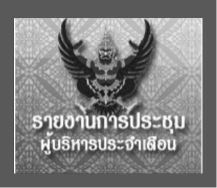                       ที่ประชุม มีมติรับรองระเบียบวาระที่ ๓	เรื่อง เสนอเพื่อทราบ                       3.1 เสนอเพื่อทราบจาก (รอง ผอ. สพม.เขต 33)                              1. การรายงานผลการดำเนินงานคุ้มครองและช่วยเหลือเด็กนักเรียน  (ฉก.ชน.) ทางออนไลน์ ในระบบฐานข้อมูล Student  Protection Center (SPC)  		           ๒. แจ้งรายละเอียดที่เกี่ยวข้องกับการปรับปรุงมาตรฐานวิทยฐานะ / รูปแบบวิธีการให้มีวิทยฐานะ / หลักเกณฑ์การพัฒนาครู                            3. แจ้งรูปแบบระบบจัดเก็บข้อมูลเฉพาะบุคคลเบื้องต้น  โดยผู้บังคับบัญชาเป็นผู้รับรองข้อมูลผลการพัฒนาทั้ง 3 ด้าน โดยข้าราชการครูรายงานผ่านแบบรายงานประเมินต่อผู้บังคับบัญชาและอัพโหลดข้อมูลเข้าระบบจัดเก็บและจะมีการแจ้งแนวทางปฏิบัติอีกครั้งหากระบบแล้วเสร็จ	   4. การยื่นเอกสารยืมเงินเพื่อพัฒนาครู ควรดำเนินการยื่นเอกสารหลักฐานก่อนการเข้าอบรม เป็นเวลา 10 วันทำการ  และดำเนินการยื่นเอกสารล้างหนี้เงินยืมหลังจากการอบรมเป็นเวลา  15 วัน  ทำการ ทั้งนี้การเดินทางเข้ารับการอบรมต้องปฏิบัติตามระเบียบของการฝึกอบรม  
ที่ประชุม มีมติรับรอง		   ๓.2  กลุ่มอำนวยการ                        	 3.2.1  การจัดงานมุทิตาจิต  ข้าราชการเกษียณอายุราชการ ปีงบประมาณ 2560กำหนดจัดงาน : วันที่ 15 กันยายน  2560สถานที่จัดงาน : โรงแรงทองธารินทร์ อ.เมือง จ.สุรินทร์ข้อมูลจำนวนข้าราชการผู้เกษียณอายุราชการรอง ผอ.เขต  จำนวน  1  รายผู้บริหารสถานศึกษา  จำนวน  10  รายรองผู้บริหารสถานศึกษา  จำนวน  5  รายข้าราชการครู  จำนวน  79  รายลูกจ้างประจำ จำนวน  7  ราย รวมจำนวนทั้งสิ้น  102  รายภาคผนวก หน้า  32    / เอกแนบกลุ่มอำนวยการหมายเลข 1ที่ประชุม รับทราบ3.2.2  การจัดกิจกรรมตามโครงการ ศธ. ปลูกป่าร่วมใจทำดีเพื่อพ่อ            ด้วยสำนักงานศึกษาธิการจังหวัดสุรินทร์  ได้มอบหมายให้ สำนักงานเขตพื้นที่การศึกษามัธยมศึกษา  เขต 33  ขอความร่วมมือสถานศึกษาในสังกัดร่วมกิจกรรมปลูกต้นไม้ในวันที่  14  กรกฎาคม  2560  ที่ผ่านมาและกำหนดให้สถานศึกษาดำเนินการรายงานผลการเจริญเติบโตของต้นไม้มายังสำนักงานเขตพื้นที่การศึกษามัธยมศึกษา  เขต 33   ภายในวันที่  28  สิงหาคม  2560 เพื่อรวบรวมและรายงานผลกับศึกษาธิการจังหวัดต่อไปภาคผนวก หน้า  32    / เอกสารแนบกลุ่มอำนวยการหมายเลข 2ที่ประชุม รับทราบ                        3.2.3  โครงการและกิจกรรมเนื่องในโอกาสครบรอบ  100  ปี  ธงชาติไทย          ด้วยสำนักงานคณะกรรมการการศึกษาขั้นพื้นฐาน ได้มอบหมายให้สำนักงานเขตพื้นที่การศึกษามัธยมศึกษา  เขต 33  ขอความร่วมมือสถานศึกษาในสังกัดจัดทำโครงการและกิจกรรมเนื่องในโอกาสครบรอบ  100  ปี  ธงชาติไทยและรายงานผลผลมายังสำนักงานเขตพื้นที่การศึกษามัธยมศึกษา  เขต 33  ภายในวันที่  11  กันยายน  2560  เพื่อรวบรวมและรายงานผลกับสำนักงานคณะกรรมการการศึกษาขั้นพื้นฐาน ต่อไปภาคผนวก หน้า  32     / เอกสารแนบกลุ่มอำนวยการหมายเลข 3ที่ประชุม รับทราบ3.2.4 ข้อสั่งการของนายกรัฐตรี           ด้วยสำนักงานศึกษาธิการจังหวัดสุรินทร์  ได้จัดส่งสำเนาหนังสือสำนักงานเลขาธิการคณะรัฐมนตรี  เรื่อง  ข้อสั่งการของนายกรัฐมนตรีเพื่อทราบและพิจารณาดำเนินการในส่วนที่เกี่ยวข้องรายละเอียดดังเอกสารแนบภาคผนวก หน้า  32     / เอกสารแนบกลุ่มอำนวยการหมายเลข 4ที่ประชุม รับทราบ3.2.5 รายงานการรับบริจาค ศูนย์รับความข่วยเหลือผู้ประสบภับน้ำท่วม สพม.33         แจ้งรายละเอียดการส่งมอบเงินบริจาคและสิ่งของอุปโภคบริโภคจากศูนย์รับความข่วยเหลือผู้ประสบภัยน้ำท่วม สพม.33 ให้กับศูนย์รับความข่วยเหลือผู้ประสบอุทกภัย  จังหวัดสุรินทร์      เมื่อวันที  4  สิงหาคม 2560  ที่ผ่านมา รายละเอียดดังเอกสารแนบภาคผนวก หน้า  32     / เอกสารแนบกลุ่มอำนวยการหมายเลข 5ที่ประชุม รับทราบ       ๓.3  กลุ่มส่งเสริมการจัดการศึกษา              3.3.๑  การรับบริจาคเงินเข้ากองทุน ฉก.ชน.สพม. 33    ตามที่ศูนย์เฉพาะกิจเพื่อช่วยเหลือเด็กนักเรียน สำนักงานเขตพื้นที่การศึกษามัธยมศึกษา                 เขต ๓๓ (ฉก.ชน.สพม.๓๓) ได้รับสนับสนุนบริจาคช่วยเหลือเด็กนักเรียนกรณีประสบอุบัติภัยและขาดแคลนทุนทรัพย์  ดังรายการต่อไปนี้1) ได้รับเงินสนับสนุนจากผู้บริหารโรงเรียนในสังกัด จากการจัดกิจกรรมนันทนาการเพื่อส่งเสริมความรัก  ความสามัคคีในหมู่คณะท่านผู้บริหาร ในคืนวันที่ 26 กรกฎาคม 2560 โครงการศึกษาดูงานเพื่อพัฒนาคุณภาพการศึกษาขั้นพื้นฐาน สู่การพัฒนาประเทศยุคใหม่ สำนักงานเขตพื้นที่การศึกษามัธยมศึกษา เขต 33 ประจำปีงบประมาณ พ.ศ. 2560   ระหว่างวันที่ 26 – 27 กรกฎาคม 2560 ณ อมรพันธ์ วิลลา       อ.แกลง จังหวัดระยอง จำนวนทั้งสิ้น 2,300 บาท (สองพันสามร้อยบาทถ้วน)              2) นายกฤษ ละมูลมอญ มอบเงินบริจาคช่วยเหลือเข้ากองทุน ฉก.ชน.สพม. 33 จากการบำเพ็ญกุศลฌาปนกิจศพ คุณแม่อินทร์  อุดหนุน  จำนวน 2,000 บาท3) นายขันติ จารัตน์ มอบเงินบริจาคช่วยเหลือ เข้ากองทุน ฉก.ชน.สพม. 33 จากการบำเพ็ญกุศลฌาปนกิจศพ คุณแม่ จำนวนเงิน 4,000 บาท             ทั้งนี้ ได้นำเงินเข้าบัญชีกองทุน ฉก.ชน.สพม.33 เรียบร้อยแล้ว  ขอขอบคุณมา ณ โอกาสนี้ที่ประชุม รับทราบ	           ๓.4  กลุ่มนโยบายและแผน	          3.4.1  การใช้งบประมาณเหลือจ่าย ประจำปีงบประมาณ พ.ศ.๒๕๖๐ (งบลงทุน)                                      ตามที่สำนักงานคณะกรรมการการศึกษาขั้นพื้นฐาน แจ้งให้สำนักงานเขตพื้นที่การศึกษารายงานเกี่ยวกับการใช้จ่ายงบประมาณรายจ่ายประจำปีงบประมาณ พ.ศ.๒๕๖๐ กรณีงบลงทุนที่มีเงินเหลือจ่าย  ซึ่ง สพม.๓๓ มีงบประมาณรายจ่ายที่เหลือจ่ายจากการคืนค่าตอกเสาเข็ม รวมทั้งสิ้น ๑,๗๗๔,๔๖๕.๔๔ บาท ขอใช้เงินเหลือจ่ายเป็น งบดำเนินงาน ค่าสาธารณูปโภค งบลงทุน ค่าครุภัณฑ์โต๊ะ-เก้าอี้นักเรียน และค่าที่ดินและสิ่งก่อสร้าง รายการปรับปรุงซ่อมแซมฯ นั้น                                     สำนักงานคณะกรรมการการศึกษาขั้นพื้นฐาน มีความจำเป็นต้องใช้งบประมาณในการช่วยเหลือฟื้นฟู ปรับปรุงซ่อมแซมอาคารเรียน อาคารประกอบและสิ่งก่อสร้างอื่นที่ได้รับผลกระทบจากภัยพิบัติทางธรรมชาติ ให้กับสถานศึกษาและหน่วยงานในสังกัดเป็นการเร่งด่วน ประกอบกับ สพฐ. ไม่สามารถขอรับการจัดสรรงบประมาณปี พ.ศ.๒๕๖๐ เพิ่มเติมได้ทัน  จึงมีความจำเป็นต้องเจียดจ่ายงบประมาณที่มีอยู่ของส่วนราชการ  ดังนั้น สพฐ. ขอให้หน่วยเบิกจ่ายชะลอการใช้งบประมาณเหลือจ่าย ประจำปีงบประมาณ พ.ศ.๒๕๖๐ (งบลงทุน) เพื่อ สพฐ.จะได้โอนงบประมาณกลับคืนส่วนกลาง ที่ประชุม รับทราบ                      3.๔.๒  การจัดสรรเงินงบประมาณปีงบประมาณ พ.ศ. ๒๕๖๐ งบลงทุน ค่าที่ดินและสิ่งก่อสร้าง  	                                  สำนักงานคณะกรรมการการศึกษาขั้นพื้นฐาน ได้อนุมัติจัดสรรงบประมาณปีงบประมาณ พ.ศ. ๒๕๖๐ งบลงทุน รายการ ค่าปรับปรุงซ่อมแซมอาคารเรียนอาคารประกอบและสิ่งปลูกสร้างอื่นที่ชำรุดทรุดโทรมและประสบอุบัติภัย ให้แก่โรงเรียนในสังกัด สพม. ๓๓ จำนวน ๑๔ โรง รวมเป็นเงิน ๔,๒๗๓,๑๐๐ บาท (สี่ล้านสองแสนเจ็ดหมื่นสามพันหนึ่งร้อยบาทถ้วน) ดังนั้น ขอให้โรงเรียนที่ได้รับงบประมาณดังกล่าว จัดทำราคากลาง (ปร. ๔ ๕ ๖) ใหม่ ให้เป็นไปตามราคาพาณิชย์จังหวัด (ท้องถิ่น) และปรับวันที่ที่กำหนดราคากลางให้เป็นปัจจุบันด้วยที่ประชุม รับทราบ  ๓.5  กลุ่มนิเทศติดตามประเมินผลการจัดการศึกษา                     3.5.1  การจัดสอบ O-NET ปีการศึกษา 2560       1.1 ชั้นมัธยมศึกษาปีที่ 3  สอบวันที่ 3-4 กุมภาพันธ์ 2561       1.2 ชั้นมัธยมศึกษาปีที่ 6  สอบวันที่ 3-4 มีนาคม 2561       1.3 ให้โรงเรียนดำเนินการส่งข้อมูลนักเรียนที่จะเข้าสอบเข้าระบบ O-NET ภายในวันที่ 31 สิงหาคม 2560 ที่เว็บไซต์ http://www.niets.or.thที่ประชุม รับทราบ                                     3.5.๒  การประกวดการพัฒนาสื่อต้นแบบการจัดการเรียนการสอนทางไกลผ่านระบบเทคโนโลยีสารสนเทศเพื่อเรียนการสอน (DLIT) 	                                            กลุ่มนิเทศ ติดตามและประเมินผลการจัดการศึกษา จัดประกวดคลิปวิดีโอการสอนของครูในสังกัดสพม.33 เพื่อพัฒนาเป็นสื่อต้นแบบการจัดการเรียนการสอนทางไกลผ่านระบบเทคโนโลยีสารสนเทศ (DLIT) เพื่อการเรียนการสอน  โดยขอความร่วมมือทุกโรงเรียนส่งคลิปวิดีโอเข้าประกวด อย่างน้อยโรงเรียนละ 1 เรื่อง โดยลงทะเบียนเพื่อเข้าประกวดภายในวันที่ 31 สิงหาคม 2560  และส่งผลงานภายในวันที่ 15 กันยายน 2560 รายะเอียดดังประกาศแนบ 		2.1 รางวัลชนะเลิศ  จำนวน 1 รางวัล  ได้รับเงินสดมูลค่า 4,500 บาท และเกียรติบัตร		2.2 รางวัลรองชนะเลิศอันดับ 1  ได้รับเงินสดมูลค่า 3,000  บาท และเกียรติบัตร		2.3 รางวัลรองชนะเลิศอันดับ 2 ได้รับเงินสุดมูลค่า 2,000  บาท และเกียรติบัตร		2.4 รางวัลชมเชย จำนวน 2 รางวัล ๆ ละ 1,200  บาท และรับเกียรติบัตร		2.5 เกียรติบัตรผู้ส่งผลงานเข้าร่วมประกวดตามเกณฑ์การให้คะแนนภาคผนวก หน้า  32      / เอกสารแนบกลุ่มนิเทศติดตามประเมินผลการจัดการศึกษาหมายเลข 1ที่ประชุม รับทราบ			3.5.3  โครงการยกระดับคุณภาพการศึกษาของโรงเรียนที่ต้องการความช่วยเหลือและพัฒนาเป็นพิเศษอย่างเร่งด่วน (ICU)                                          ตามที่กระทรวงศึกษาธิการมีนโยบายยกระดับคุณภาพการศึกษาโดยมุ่งเน้นพัฒนาผู้เรียนให้อ่านออก เขียนได้ มีทักษะการคิดวิเคราะห์ สังเคราะห์ แก้ปัญหาและเรียนรู้ด้วยตนเองมากขึ้น เพื่อพัฒนาผู้เรียนตามความจำเป็น ความต้องการอย่างเป็นรูปธรรม จึงได้สนับสนุนงบประมาณให้สำนักงานเขตพื้นที่การศึกษาจัดทำโครงการรองรับ  ในการนี้สำนักงานเขตพื้นที่การศึกษามัธยมศึกษา เขต 33 ได้จัดทำโครงการยกระดับคุณภาพการศึกษาของโรงเรียนที่ที่ต้องการความช่วยเหลือและพัฒนาเป็นพิเศษอย่างเร่งด่วน (ICU) โดยจัดกิจกรรมเข้าค่ายทางวิชาการของนักเรียน ในวันที่ ๒๖ - ๒๗ สิงหาคม พ.ศ. ๒๕๖๐ สถานที่โรงเรียนรามวิทยา "รัชมังคลาภิเษก"อำเภอเมือง จังหวัดสุรินทร์ จึงขอให้โรงเรียน (ICU) ที่ได้รับพิจารณาเข้าร่วมโครงการจัดส่งรายชื่อครูจำนวน ๒ คนเป็นคณะวิทยากร และนักเรียนชั้นมัธยมศึกษาตอนต้น และตอนปลายเข้าร่วมกิจกรรมเข้าค่ายทางวิชาการโรงเรียนละ ๑๕ คน พักนอน ๑ คืนขอให้จัดเตรียมอุปกรณ์เครื่องนอนและของใช้ส่วนตัวมาด้วย รายละเอียดดังแนบ ภาคผนวก หน้า  32      / เอกสารแนบกลุ่มนิเทศติดตามประเมินผลการจัดการศึกษาหมายเลข 2ที่ประชุม รับทราบ			 3.5.4   เรื่อง การขอรับการประเมินความพร้อมโรงเรียนตามโครงการจัดการเรียนการสอนตามหลักสูตร กระทรวงศึกษาธิการเป็นภาษาอังกฤษ (English Program/Mini English Program) ปีการศึกษา ๒๕๖๑                                  สพม. มีหนังสือที่ ศธ ๐๔๒๖๓ /๒๗๕๙ ลงวันที่ ๒๖  มิถุนายน  ๒๕๖๐ ให้โรงเรียนที่มีความประสงค์จะขอเปิดห้องเรียน จัดการเรียนการสอนตามหลักสูตรกระทรวงศึกษาธิการเป็นภาษาอังกฤษ (English Program/Mini English Program) ปีการศึกษา ๒๕๖๑ ให้ดำเนินการประเมินความพร้อมตามรายละเอียดที่ส่งไปพร้อมหนังสือ และรายงานมายังเขตพื้นที่ภายในวันที่ ๑๑  สิงหาคม  ๒๕๖๐ เพื่อเสนอไปยังสพฐ.ต่อไปนั้น หากโรงเรียนใดมีความประสงค์จะเปิดห้องเรียนดังกล่าว ให้รีบดำเนินการตามกำหนดเวลาที่ประชุม รับทราบ                    3.5.5  เรื่อง ขอความอนุเคราะห์ข้อมูลการพัฒนาการเรียนการสอนภาษาอังกฤษ                               ด้วย สพม.33 มีความประสงค์จะจัดทำข้อมูลสารสนเทศ เกี่ยวกับการพัฒนาการเรียนการสอนภาษาอังกฤษ และเพื่อจัดทำรายงานผู้ตรวจราชการกระทรวงศึกษาธิการ ขอความอนุเคราะห์ทุกโรงเรียนได้กรอกข้อมูลตามแบบ และจัดส่งมายังเขตพื้นที่ทาง my office หรือที่ E-mail :krubum.mu@gmail.com ภายในวันที่ ๑๑  สิงหาคม  ๒๕๖๐ แบบกรอกข้อมูล เอกสารแนบภาคผนวก หน้า  32      / เอกสารแนบกลุ่มนิเทศติดตามประเมินผลการจัดการศึกษาหมายเลข 3ที่ประชุม รับทราบ                   3.5.6  เรื่อง รายงานการพัฒนาและส่งเสริมการใช้ภาษาอังกฤษอย่างเข้มข้นตามข้อเน้นย้ำของ พณฯ นายกรัฐมนตรี                              สพม.33 ได้มีหนังสือที่ ศธ ๐๔๒๖๓ /๓๐๖๐ ลงวันที่ ๑๘  กรกฎาคม  ๒๕๖๐ เรื่อง การพัฒนาและส่งเสริมการใช้ภาษาอังกฤษอย่างเข้มข้นตามข้อเน้นย้ำของ ฯพณฯ นายกรัฐมนตรี โดยให้โรงเรียนทุกโรง จัดทำคำศัพท์ภาษาอังกฤษติดไว้ตามสถานที่ต่าง ๆ ในโรงเรียน พร้อมทั้งเน้นย้ำให้บุคลากรในโรงเรียนดาวน์โหลดแอพพลิเคชั่น Echo English มาใช้ประโยชน์                     ให้โรงเรียนที่ยังไม่ได้รายงานผลการดำเนินงาน ได้รายงานผลมายังเขตพื้นที่การศึกษา โดยระบุจำนวนคำศัพท์ที่จัดทำ และผลการใช้แอพพลิเคชั่น Echo English ของบุคลากร พร้อมภาพถ่ายประกอบประมาณ ๒-๓ ภาพ ภายในวันที่ ๓๑ สิงหาคม ๒๕๖๐ที่ประชุม รับทราบ                   3.5.7  แจ้งเปลี่ยนแปลงปฏิทินการนิเทศ สำหรับโรงเรียนที่ยังไม่ได้รับการนิเทศ ติดตามการดำเนินงานประจำ                  ภาคเรียนที่ 1/2560สายที่ 1สายที่ 2ที่ประชุม รับทราบ                   3.5.8  แจ้งสถานศึกษาส่งครูแกนนำและนักเรียนแกนนำเข้าร่วมอบรม โครงการเสริมสร้างสุขภาวะในสถานศึกษาในพื้นที่จังหวัดสุรินทร์                              ด้วยโครงงานคุณธรรม ตามแนวทางมูลนิธิยุวสถิรคุณ วันที่ 17,22,25 สิงหาคม 2560 เวลา 08.30 - 16.30 น. ณ ห้องแกรนด์บอลรูม A-B โรงแรมเพชรเกษม จังหวัดสุรินทร์ รายละเอียดดังแนบภาคผนวก หน้า  32      / เอกสารแนบกลุ่มนิเทศติดตามประเมินผลการจัดการศึกษาหมายเลข 3ที่ประชุม รับทราบ                  3.5.9. แจ้งคัดเลือก Best โรงเรียนดีประจำตำบล 17 โรงเรียน วันที่ 18 สิงหาคม 2560 ณ ห้องประชุมคชาธาร อาคารเศวตกุญชร 	โดยให้โรงเรียนส่งผลงานภายในวันที่ 10 สิงหาคม 2560 นี้ (หนังสือแจ้งทาง My Officec แล้ว)ที่ประชุม รับทราบ       ๓.6  กลุ่มบริหารงานการเงินและสินทรัพย์        3.6.1 สรุปผลการเบิกจ่ายเงินงบประมาณประจำปี พ.ศ.2560      1.1 เงินกันไว้เบิกเหลื่อมปี พ.ศ.2559       กรณีไม่มีหนี้   รายการงบกระตุ้นเศรษฐกิจ ฯ    งบกลาง รายจ่ายงบลงทุน 75 รายการ วงเงิน 29,636,800  บาท   เบิกจ่ายครบถ้วนทุกรายการแล้ว1.2  เงินงบประมาณประจำปี พ.ศ.2560 รายจ่ายประจำ  ณ วันที่   31  กรกฎาคม    2560เป้าหมายการเบิกจ่าย  ไตรมาสที่ 4 (30 กันยายน 2560  งบลงทุนไม่น้อยกว่า 87%  งบรายจ่ายประจำ  98%   ภาพรวมทุกงบไม่น้อยกว่า  96 %             จากตาราง เข้าสู่ไตรมาสที่ 4  งบลงทุน ผูกพัน   PO  ในระบบ GFMIS  ครบถ้วนทุกรายการ  งบลงทุน ผลการเบิกจ่าย 82.45% เป็นไปตามเป้าหมาย  ภาพรวมผลการเบิกจ่าย 74.87 %ยังไม่เป็นไปตามเป้าหมาย เนื่องจากมีการโอนเงินงบประมาณมาในช่วงปลายเดือนกรกฎาคม 2560หมายเหตุ  งบลงทุนที่วงเงินเกิน 2 ล้าน ที่มีเงินคงเหลือจากการจัดจ้าง(ทำสัญญา) สพฐ.ดึงเงินกลับไปหมดแล้ววงเงินไม่เกิน  2  ล้าน เบิกครบทุกรายการ  วงเงินเกิน 2 ล้าน ต้องเบิกจ่ายตามงวดงาน สรุปที่ยังไม่เบิกจ่ายรวม 13,683,069.91  บาท แยกเป็นรร.รามวิทยารัชมังคลาภิเษก	จำนวนเงิน	 1,995,271.02  บาท รร.วังข่าพัฒนา		          จำนวนเงิน	  4,094,300      บาท รร.พระแก้ววิทยา		จำนวนเงิน        2,093,550  	 บาทรร.ศรีณรงค์พิทยาลัย		จำนวนเงิน        4,680,000  	 บาท รร.ศีขรภูมิพิสัย		          จำนวนเงิน          999,948.89	 บาท       เข้าสู่ไตรมาสที่ 4 เพื่อให้เป็นไปตามมาตรการการใช้จ่ายเงินงบประมาณประจำปี 2560 ของให้ผู้รับผิดชอบโครงการในแผนปฏิบัติการ และโครงการที่ได้รับแจ้งจัดสรรจากสพฐ.หรือหน่วยงานที่เกี่ยวข้อง เร่งรัดการเบิกจ่ายเงินให้แล้วเสร็จภายในเดือน 31  สิงหาคม  2560 สำหรับงบลงทุนให้เร่งรัดเบิกจ่ายตามงวดงานที่ประชุม รับทราบ                   3.6.๒  แจ้งอนุมัติเงินประจำงวดปีงบประมาณ  2560  เพิ่มเติม1. งบบุคลากร   เงินค่าตอบแทนพนักงานราชการ 36 อัตรา   เงิน 3,872,200 บาท                  2. งบอุดหนุน    เงินอุดหนุน เงินอุดหนุนนักเรียนพักนอน      เงิน 4,600,000  บาทงบดำเนินงาน   			  3.1 .ค่าสมทบประกันสังคมพนักงานราชการ  30 อัตรา   เงิน  178,920  บาท        		  3.2  ค่าใช้จ่ายในการเดินทางประชุมสัมมนาประชาสัมพันธ์ 18-21 กรกฎาคม 2560 ณ โรงแรมรัชดาซิตี้ กรุงเทพมหานคร   เงิน 5,120  บาท3.3  ค่าใช้จ่ายโครงการพัฒนาครู10,000 บาท/คน จำนวน 2,000,0000 บาท                3.4   ค่าใช้จ่ายโครงการพัฒนาครู10,000 บาท/คน จำนวน 5,000,0000 บาท   		                 3.5  ค่าใช้จ่ายในการดำเนินการจัดสอบประเมินความรู้ภาษาจีนเงิน16,500 บาท  ค่าใช้จ่ายประชุมชี้แจง /ติดตามประเมินผลการจัดการศึกษามัธยมศึกษา  เงิน 68,000  บาท  ค่าใช้จ่ายในโครงการประชารัฐ      เงิน 100,900 บาท  ค่าใช้จ่ายโครงการแข่งขันกีฬานักเรียนระดับมัธยมศึกษา สพฐ. เอ พี ฮอนด้า    เงิน 15,000 บาท ค่าใช้จ่ายอาหารสำหรับนักเรียนพักนอน โรงเรียนสุรินทร์ราชมงคล  เงิน 1,132,400 บาท 	3.10 ค่าใช้จ่ายค่าซ่อมแซมปรับปรุงระบบไฟฟ้า โรงเรียนเบิดพิทยาสรรค์  เงิน 120,500 บาท              ขอให้เร่งรัดการเบิกจ่ายเงิน ให้สิ้นเสร็จภายในเดือน 31 สิงหาคม   2560ที่ประชุม รับทราบ3.6.3  การเบิกเงินหรือยืมเงินโครงการพัฒนาครู 10,000 บาท/ คน จำนวนเงิน 7,000,000 บาท                     สพฐ.แจ้งการโอนเงินงบประมาณ 2560  ครั้งที่ 1 ตามหนังสือ สพฐ.                ที่ ศธ 04002/ว 3031 ลงวันที่ 18 กรกฎาคม 2560  เงิน 2,000,000 บาท (สองล้านบาทถ้วน) รหัสงบประมาณ 2000426042000000 รหัสกิจกรรมหลัก 200043200L3547  และครั้งที่ 2 ตามหนังสือ สพฐ.ที่ ศธ 04002/ว 30131 ลงวันที่  21 กรกฎาคม 2560  เงิน 5,000,000 บาท (ห้าล้านบาทถ้วน) รหัสงบประมาณ 2000426002000000 รหัสกิจกรรมหลัก 200043200L3523  นั้น                              กลุ่มบริหารงานการเงินและสินทรัพย์ ได้ทำหนังสือแจ้งซ้อมความเข้าใจการยืมเงินและเบิกเงินโครงการพัฒนาครูพร้อมเอกสารประกอบแจ้งให้ทุกโรงเรียนได้รับทราบและแจ้งข้าราชการครูทราบเพื่อถือปฏิบัติตามหนังสือ สพม.ที่ ศธ 04263/3057     ลงวันที่   18 กรกฎาคม 2560                                ตรวจสอบการอนุมัติในระบบ จำนวน 82 โรง จำนวนผู้ลงทะเบียนหลักสูตร 1,697 คน  รวมเป็นเงินทั้งสิ้น 10,776,193  บาท ส่งเรื่องขอยืมเงินมาแล้ว สรุป  ณ  4 สิงหาคม  2560   จำนวน  328  ราย เป็นเงิน 1,998,070   บาท  เป็นผู้เข้าอบรม ระหว่าง 28 กรกฎาคม – 27 สิงหาคม 2560มีไม่อนุมัติ 3  ราย เป็นรายการที่อบรมเดือน ตุลาคม - พฤศจิกายน 2560 เพราะเป็นปีงบประมาณ 2561      สรุปการเบิกจ่ายเงินโครงการพัฒนาครู ณ วันที่ 4  สิงหาคม  2560          กำหนดปฏิทินการเบิกจ่ายเพื่อให้มีประสิทธิภาพข้าราชการครูที่ไปอบรม 19สิงหาคม 2560- 3 กันยายน 2560 ให้ส่งสัญญายืมพร้อมเอกสาร ภายในวันที่ 8 สิงหาคม 2560ข้าราชการครูที่ไปอบรม  10 กันยายน -30 กันยายน 2560 ให้ส่งสัญญายืมพร้อมเอกสาร ภายในวันที่  25 สิงหาคม  2560ข้าราชการที่เดินทางอบรมไปแล้ว ขอให้เร่งส่งเอกสารเบิกจ่ายให้แล้วเสร็จภายในวันที่ 31สิงหาคม  2560 เพื่อทางเขตจะได้ตรวจสอบ ขออนุมัติวางฎีกาเพื่อเบิกจ่ายให้ต่อไปสำหรับข้าราชการที่ยืมเงินไปอบรมแล้ว เมื่อเดินทางกลับมาแล้ว ขอให้เร่งรวบรวมเอกสารหลักฐานส่งใช้เงินยืมโดยด่วน หากมีเงินสดคงเหลือให้รีบนำส่งคืนทันที เพื่อจะได้มารวมเป็นเงินโครงการพัฒนาครูให้รายอื่นยืมต่อไป เพราะเงินที่ลงทะเบียนไว้มากกว่าเงินที่ สพฐ.โอนมาปัญหาอุปสรรค ที่พบข้าราชการครูไม่แนบคำขออนุติในระบบลงทะเบียน  และคำขออนุญาคให้เป็นราชการต่างจังหวัด ที่ลงนามโดยผอ.เขตข้าราชการครูที่ลงทะเบียนหลักสูตรแล้ว ต้องขอออนุญาตไปราชการ ภายในจังหวัด ขออนุญาตต่อผู้บริหารสถานศึกษา  และกรณีไปราชการต่างจังหวัดต้องขออนุญาตผ่านผอ.เขต เป็นผู้อนุมัติการขออนุญาตไปราชการ กรณี อบรม 9-10 กันยายน 2560 ไปจังหวัดอุดรธานี ต้องขออนุญาตไปราชการ 8-10 กันยายน 2560 การคำนวณค่าใช้จ่าย ที่ประชุม รับทราบ           3.6.4  การจัดสรรเงินงบประมาณปี 2560 งบลงทุน ค่าปรับปรุงซ่อมแซมอาคารเรียนอาคารประกอบและสิ่งปลูกสร้างอื่นที่ชำรุดทรุดโทรม จำนวน  14 โรง รวมเป็นเงิน 4,273,100 บาท (สี่ล้านสองแสนเจ็ดหมื่นสามพันหนึ่งร้อยบาทถ้วน) ขณะนี้สพฐ.แจ้งอนุมัติเงินประจำงวด ตามหนังสือ สพฐ.ที่ 04002/ว3310 ลงวันที่  1 สิงหาคม 2560 รหัสงบประมาณ  2000426002410ZAB   รหัสแหล่งของเงิน 601320  ขอให้โรงเรียนดำเนินการดังนี้                       ขั้นตอนการดำเนินการก่อหนี้ผูกพันและเบิกจ่ายเงินงบประมาณ                                     ประจำปี พ.ศ. ๒๕๖๐                          กรณี ดำเนินการตามระเบียบสำนักนายกรัฐมนตรีว่าด้วยการพัสดุ พ.ศ.๒๕๓๕ และที่แก้ไขทุกฉบับ                               แจ้งโรงเรียนที่ได้รับจัดสรร โดยกลุ่มนโยบายและแผน โรงเรียนจัดแผนปฏิบัติการจัดซื้อจัดจ้าง ลงประชาสัมพันธ์หน้าเว๊ปไซต์โรงเรียน โรงเรียนดำเนินการเตรียมหาผู้รับจ้าง( กรณีจัดจ้างก่อสร้าง ปรับปรุง ซ่อมแซม )/ หรือผู้ขาย กรณีจัดซื้อพัสดุ3.๑ ให้แต่งตั้งคณะกรรมการกำหนดราคากลาง กรณีกรณีจัดจ้างก่อสร้าง ปรับปรุง ซ่อมแซม  พร้อมทั้งเปิดเผยราคากลางตามแนวทางการดำเนินงาน ของสำนักงาน ป.ป.ช. จัดส่ง สพม.33 เพื่อลงประชาสัมพันธ์หน้าเว๊ปไซต์ เขต 33 3.๒ การดำเนินการหาผู้รับจ้าง โดยวิธีตกลงราคา/วิธีสอบราคา/วิธีพิเศษ โรงเรียนต้องทำ   เอกสารตามขั้นตอนการจัดซื้อจัดจ้างตามวิธี (เอกสารมือ)  เช่น รายงานขอซื้อ ขอจ้าง ใบเสนอราคา คำสั่งแต่งคณะกรรมการ เอกสารประกาศสอบราคา (กรณีสอบราคา)3.๓  กรณีมีการประกาศ ให้ส่งประกาศให้ สพม.๓๓ /ให้ผู้รับจ้าง/ผู้ขาย /หน่วยงานที่เกี่ยวข้อง3.๔  ต้องดำเนินการในระบบ e-GP ตามขั้นตอนที่เกี่ยวข้อง (ระบุเบิกจ่ายผ่านระบบ GFMIS)3.๕  เมื่อดำเนินการหาผู้รับจ้าง/ผู้ขายได้แล้ว จะลงนามในสัญญา/ใบสั่งซื้อ/ใบสั่งจ้าง ยังไม่ได้3.6 กรณีที่ได้ผู้รับจ้าง ผู้ขายรายใหม่ ยังไม่มีข้อมูลหลักผู้ขาย ให้จัดส่งเอกสารมาที่สพม.33 เพื่อขอข้อมูลหลักผู้ขายไปยังคลังจังหวัดสุรินทร์หลักฐานการจดทะเบียนการค้าสำเนาทะเบียนบ้าน/.ใบ ภพ.๒๐สำเนาบัตรประจำตัวประชาชนสำเนาสมุดบัญชีเงินฝากธนาคาร หน้าแรก และหน้าสุดท้ายที่เคลื่อนไหวเป็นปัจจุบันย้อนหลัง 6 เดือนหมายเหตุ กรณีถ้ายังไม่ทราบรหัสงบประมาณ รหัสกิจกรรมหลัก รหัสแหล่งของเงิน ทางโรงเรียนสามารถดำเนินการในระบบ e-GP ได้ โดยเอาเครื่องหมายถูกหน้าปีงบประมาณออกจะทำให้ปุ่มค้นหาหายไป และให้กรอกจำนวนงบประมาณที่จัดหาแจ้งอนุมัติเงินประจำงวด โดยกลุ่มบริหารการเงินและสินทรัพย์4.๑ โรงเรียนแจ้งผู้รับจ้าง/ผู้ขาย มาลงนามในสัญญา/ใบสั่งซื้อ/ใบสั่งจ้าง ตามข้อ2.5 ที่หาผู้รับจ้างผู้ขายไว้แล้ว4.2 รายงานผลการปฏิบัติการแผนปฎิบัติการจัดซื้อจัดจ้าง ต่อผู้บริหารสถานศึกษา ลงประชาสัมพันธ์หน้าเว๊ปไซต์โรงเรียน๓.๒ ต้องดำเนินการในระบบ e-GP ตามขั้นตอนที่เกี่ยวข้อง ๓.๓ สั่งปริ๊นท์เอกสารที่ดำเนินการในระบบe-GP หมายเหตุ . ในช่วงนี้จะทราบรหัสงบประมาณ รหัสกิจกรรมหลัก รหัสแหล่งของเงิน สามารถดำเนินการในระบบ e-GP .แก้ไขในลูกบอลที่เกี่ยวข้องได้ แก้ไขตัวเลขในรหัสงบประมาณที่ถูกต้อง          จัดส่งเอกสาร ส่ง สพม.๓๓ เพื่อขอจองเงิน/ผูกพัน ในระบบ GFMIS จัดทำใบสั่งสั่งจ้าง PO5.๑ สำเนาสัญญาจ้าง  (ใบสั่งจ้าง)	                5.๒  เอกสารที่เกี่ยวข้องตามวิธีจัดซื้อ/จัดจ้าง(ทำด้วยมือ) เช่นรายงาน ขอจ้างใบเสนอราคา คำสั่งแต่งตั้งคณะกรรมการ เอกสารประกาศที่เกี่ยวข้อง5.๓ ข้อมูลผู้ขายหลักฐานการจดทะเบียนการค้าสำเนาทะเบียนบ้าน/.ใบ ภพ.๒๐สำเนาบัตรประจำตัวประชาชน   -   สำเนาสมุดบัญชีเงินฝากธนาคาร หน้าแรก และหน้าสุดท้ายที่เคลื่อนไหวเป็นปัจจุบันย้อนหลัง 6 เดือน5.๔ เลขที่โครงการ เลขที่คุมสัญญา5.๕  เอกสารหลักฐานที่ปริ้นท์ออกมาจากระบบ e-GP ตามวิธีจัดจ้าง หมายเหตุ  ก่อนส่งสพม.๓๓ ทุกวิธีโรงเรียนต้องลงในระบบ e-GP ทุกขั้นตอน เพื่อ สพม.๓๓ จะได้ดึงข้อมูลเชื่อมโยงมาบันทึกในระบบ GFMIS เพื่อทำใบ PO (จองเงิน/ผูกพัน) ไว้ในระบบ                      6.. งบลงทุนที่ได้รับจัดสรรและอนุมัติเงินประจำงวด ต้องบันทึก PO ในระบบ GFMIS ให้แล้วเสร็จภายในเดือนสิงหาคม 2560จัดส่งเอกสาร ส่ง สพม. ๓๓ เพื่อขอเบิกเงินให้กับผู้รับจ้าง โดยจ่ายตรงกรมบัญชีกลาง   7.๑ ผู้รับจ้างส่งมอบงานจ้าง ต้องลงทะเบียนรับหนังสือตามระบบงานสารบรรณ   7.๒  ใบตรวจรับพัสดุ หรือใบตรวจงานจ้าง แจ้งคณะกรรมการตรวจรับพัสดุหรือตรวจงานจ้าง ตรวจสอบ  ตามข้อ ๕.๑ เมื่อครบถ้วนถูกต้อง ให้คณะกรรมการลงลายมือชื่อให้ครบถ้วน   7.๓  บันทึกขออนุมัติเบิกจ่ายเงิน เสนอผู้บริหารสถานศึกษา ผู้มีอำนาจอนุมัติเบิกจ่าย   7.๔  ทุกขั้นตอนให้ไปบันทึกในระบบ e-GP  ในลูกบอลที่เกี่ยวข้อง และ ปริ้นท์เอกสารออกมาจากระบบ   e-GP ตามวิธีจ้าง   7.๕. ทำหนังสือส่งสพม.๓๓ ขอเบิกเงินงบประมาณรายการ...... จำนวนเงิน.......สั่งจ่ายผู้รับจ้าง และรวบรวมเอกสารตามข้อ 6.๑- 6.๔ จัดส่งสพม.๓๓ เพื่อเบิกจ่ายเงินต่อไป งบลงทุนที่ได้รับจัดสรรและอนุมัติเงินประจำงวดต้องเร่งรัดผู้รับจ้าง ผู้ขายส่งมอบงาน ตามงวดงานโดยเร็ว และเบิกจ่ายเงินให้เป็นไปตามงวดงาน กรณีวงเงินไม่เกิน 2 ล้านต้องส่งงวดงาน  และส่งเบิกภายในเดือน20 กันยายน 2560หมายเหตุ  ก่อนส่งสพม.๓๓ ทุกวิธีโรงเรียนต้องลงในระบบ e-GP ทุกขั้นตอน เพื่อสพม.๓๓ จะได้ดึงข้อมูลการตรวจรับพัสดุ /ตรวจงานจ้าง และการขออนุมัติเบิก เชื่อมโยงจากระบบ e-GP มาบันทึกขอเบิกเงินในระบบ GFMIS เพื่อขออนุมัติเบิกจ่ายเงินจากกรมบัญชีกลางกรณีจ่ายตรงผู้ขายที่ประชุม รับทราบการเบิกเงินสวัสดิการเกี่ยวกับการรักษาพยาบาล       ด้วย กรมบัญชีกลางแจ้งให้ สพฐ.ได้ดำเนินการตรวจสอบพบว่ามีหน่วยงานในสังกัดที่ได้มีการดำเนินการเบิกจ่ายเงินสวัสดิการเกี่ยวกับการรักษาพยาบาลของข้าราชการในสังกัดในลักษณะที่เป็นการโอนสิทธิ์ให้กับบริษัทที่ได้เข้าไปตรวจทางห้องทดลองหรือเอกซเรย์ ฯลฯ และให้เรียกเงินคืนจากผู้มีสิทธิ์ทั้งหมด และรายงาน ให้กรมบัญชีกลางทราบ  เนื่องจากการตรวจสอบข้อมูล พบว่าผู้มีสิทธิและบุคคลในครอบครัวที่เข้ารับการตรวจวินิจฉัยด้วยเครื่อง MRI  ณ บริษัทวันชัยมุกดาเอ็มอาร์ไอ จำกัด ไม่เคยมีประวัติการเข้ารับบริการทางการแพทย์ ณ สถานพยาบาลของทางราชการ แต่อย่างใด ตามหนังสือ สพฐ.ที่ ศธ 04002/ว2925 ลงวันที่ 12 กรกฎาคม 2560          ควรแจ้งประชาสัมพันธ์โรงเรียนให้ข้าราชการทราบที่ประชุม รับทราบ       ๓.๗  กลุ่มบริหารงานบุคคล			      3.7.1  ผลการสอบคัดเลือกบุคคลเพื่อจ้างเป็นลูกจ้างชั่วคราวรายเดือน ตำแหน่ง นักการภารโรง ธุรการโรงเรียน และ เจ้าหน้าที่ประจำห้องปฏิบัติการวิทยาศาสตร์ (Lab boy) โครงการคืนครูให้นักเรียน สังกัดสำนักงานเขตพื้นที่การศึกษามัธยมศึกษา เขต 33	ตาม สำนักงานเขตพื้นที่การศึกษามัธยมศึกษา เขต 33 ได้ดำเนินการสอบคัดเลือกบุคคลเพื่อจ้างเป็นลูกจ้างชั่วคราวรายเดือน ตามโครงการคืนครูให้นักเรียน เมื่อวันที่ 29 กรกฎาคม 2560 ตำแหน่งธุรการโรงเรียน และ เจ้าหน้าที่ประจำห้องปฏิบัติการวิทยาศาสตร์ (Lab boy) สนามสอบ ณ โรงเรียนสิรินธร จังหวัดสุรินทร์        ส่วนตำแหน่ง นักการภารโรง สนามสอบ ณ สำนักงานเขตพื้นที่การศึกษามัธยมศึกษา เขต 33	 โดยมีผู้ผ่านการคัดเลือกบุคคลเพื่อจ้างเป็นลูกจ้างชั่วคราว ตามโครงการคืนครูให้นักเรียน ตามประกาศ สำนักงานเขตพื้นที่การศึกษามัธยมศึกษา เขต 33 เรื่อง การขึ้นบัญชีและการยกเลิกบัญชีผู้การคัดเลือกบุคุคลเพื่อจ้างเป็นลูกจ้างชั่วคราวรายเดือน ตามโครงการคืนครูให้นักเรียน สังกัดสำนักงานเขตพื้นที่การศึกษามัธยมศึกษา เขต 33 ประกาศ  ณ วันที่ 29 กรกฎาคม 2560 โดยขึ้นบัญชีไว้ไม่เกิน 2 ปี ดังนี้	1. ธุรการโรงเรียน  จำนวน	199 ราย จากผู้สมัคร 495 ราย 	    (ขาดสอบ ………….  ราย)	2. เจ้าหน้าที่ประจำห้องปฏิบัติการวิทยาศาสตร์ (Lab boy) จำนวน 6 ราย จากผู้สมัคร 37 ราย 		(ขาดสอบ ................ ราย)	3. นักการภารโรง จำนวน  2 ราย จากผู้สมัคร 2 ราย	ซึ่งสำนักงานเขตพื้นที่การศึกษามัธยมศึกษา เขต 33 ได้เรียกตัวผู้ผ่านการสอบคัดเลือกที่ได้ขึ้นบัญชีเป็นลูกจ้างชั่วคราว ตามโครงการคืนครูให้นักเรียน รายงานตัวเพื่อทำสัญญาจ้างและส่งตัวไปปฏิบัติหน้าที่ที่โรงเรียนเรียบร้อยแล้วเมื่อวันที่ 1 สิงหาคม 2560 ดังนี้	- ธุรการโรงเรียน ลำดับที่ 1-3		ลำดับที่ 1 นางสาวพัชรา เพ็ชรดี	ปฏิบัติหน้าที่ที่โรงเรียนตั้งใจวิทยาคม และโรงเรียนแร่วิทยา		ลำดับที่ 2 นายธนัชกฤต แฝงสีดา	ปฏิบัติหน้าที่ที่โรงเรียนเมืองลีงวิทยา และโรงเรียนพญารามวิทยา		ลำดับที่ 3 นางสาวปภัสรา เวียงใต้ ปฏิบัติหน้าที่ที่โรงเรียนไทรแก้ววิทยา และโรงเรียนตาเบาวิทยา    	- เจ้าหน้าที่ประจำห้องปฏิบัติการวิทยาศาสตร์ (Lab boy)		ลำดับที่ 1 นายฐาปกรณ์ ศรียะนัย  ปฏิบัติหน้าที่ที่โรงเรียนสุรวิทยาคาร	- นักการภารโรง		ลำดับที่ 1 นายวิชัย นิจิตตะโล	ปฏิบัติหน้าที่ที่โรงเรียนโคกตะเคียนวิทยาที่ประชุม รับทราบ                  3.7.2  ประกาศรายละเอียดการประเมินศักยภาพตามหลักเกณฑ์และวิธีการย้ายผู้บริหารสถานศึกษา ของสำนักงานศึกษาธิการจังหวัดสุรินทร์		สำนักงานเขตพื้นที่การศึกษามัธยมศึกษา  เขต 33 ได้มีหนังสือ ที่ ศธ 04263/3243 ลงวันที่ 31กรกฎาคม 2560 เรื่อง ประกาศรายละเอียดการประเมินศักยภาพตามหลักเกณฑ์และวิธีการย้ายผู้บริหารสถานศึกษา ของสำนักงานศึกษาธิการจังหวัดสุรินทร์ โดยประชาสัมพันธ์ตำแหน่งว่างหรือคาดว่าจะว่างของสำนักงานเขตพื้นที่การศึกษามัธยมศึกษา เขต 33 พร้อมทั้งให้ผู้ประสงค์ขอย้าย ยื่นคำร้องขอย้ายระหว่างวันที่ 1-15 สิงหาคม 2560      (ไม่เว้นวันหยุดราชการ) ซึ่งจัดส่งเอกสารที่เกี่ยวข้อง ดังนี้1. ขอย้ายภายในสำนักงานเขตพื้นที่การศึกษามัธยมศึกษา เขต 33 หรือขอย้ายจากสำนักงานเขตพื้นที่การศึกษาประถมศึกษา/สำนักงานเขตพื้นที่การศึกษามัธยมศึกษา/สำนักงานบริหารงานการศึกษาพิเศษ 1.1 แบบคำร้องขอย้าย (ตามแบบที่ สพม.33 กำหนด เอกสารแนบ 1)	จำนวน 1 ชุด1.2 สำเนารายงานการประชุมคณะกรรมการสถานศึกษาขั้นพื้นฐาน	จำนวน 1 ชุด1.3 สำเนา ก.พ.7 ที่เป็นปัจจุบัน					จำนวน 1 ชุด1.4 เอกสารหลักฐานแนบประกอบการประเมินศักยภาพ		(1) ตามองค์ประกอบที่ 1					จำนวน 10 ชุด		(2) ตามองค์ประกอบที่ 2-8				จำนวน  1 เล่ม2. การขอย้ายไปดำรงตำแหน่งของสำนักงานเขตพื้นที่การศึกษาอื่น 	2.1 แบบคำร้องขอย้าย						จำนวน  2 ชุด	2.2 สำเนารายงานการประชุมคณะกรรมการสถานศึกษาขั้นพื้นฐาน	จำนวน  2 ชุด	2.3 สำเนา ก.พ.7 ที่เป็นปัจจุบัน					จำนวน  2 ชุด	2.4 เอกสารหลักฐานแนบประกอบการประเมินศักยภาพ ให้จัดส่งตามจำนวนคณะกรรมการศึกษาธิการจังหวัดที่ผู้ขอย้ายไปดำรงตำแหน่งกำหนดต่อมา สำนักงาน ก.ค.ศ. ได้มีหนังสือด่วนที่สุด ที่ ศธ 0206.4/ว 24 ลงวันที่ 31 กรกฎาคม 2560 เรื่อง แก้ไขหลักเกณฑ์และวิธีการย้ายผู้บริหารสถานศึกษา สังกัดสำนักงานคณะกรรมการการศึกษาขั้นพื้นฐาน โดยได้มีการแก้ไขหลักเกณฑ์คุณสมบัติของผู้ประสงค์ขอย้ายและวิธีการย้าย  รายละเอียดการแก้ไขหลักเกณฑ์และวิธีการย้ายผู้บริหารสถานศึกษา สังกัดสำนักงานคณะกรรมการการศึกษาขั้นพื้นฐาน รายละเอียดดังแนบ ภาคผนวก หน้า  32    / เอกสารแนบกลุ่มบริหารงานบุคคลหมายเลข 1ที่ประชุม รับทราบ	3.7.3 ระเบียบวาระการประชุม เพื่อนำเสนอ อกศจ.สุรินทร์  ด้านบริหารงานบุคคลกลั่นกรองก่อนนำเสนอ กศจ.สุรินทร์พิจารณา จำนวน 9 เรื่อง ดังนี้	        1 เรื่อง ขอความเห็นชอบกลั่นกรองการแต่งตั้งข้าราชการครูและบุคลากรทางการศึกษา ตำแหน่งครูผู้ช่วย  ซึ่งผ่านการประเมินเตรียมความพร้อมและพัฒนาอย่างเข้มเป็นเวลา ๒ ปี ให้ดำรงตำแหน่งครู จำนวน 148 ราย                   2. เรื่อง ขอความเห็นชอบกลั่นกรองส่งคำร้องขอย้ายและแต่งตั้งข้าราชการครูและบุคลากรทางการศึกษาตามผลการสอบแข่งขันได้ จำนวน 5 รายเรื่องเดิม	1. นางสาวกวินนา หอมหวล ปัจจุบันดำรงตำแหน่งครูผู้ช่วย โรงเรียนพนมดงรักวิทยา  อำเภอพนมดงรัก สังกัดสำนักงานเขตพื้นที่การศึกษามัธยมศึกษา เขต ๓๓  และเป็นผู้สอบแข่งขันได้ลำดับที่ 55  กลุ่มวิชาเอกเอกภาษาไทย  ตามประกาศคณะกรรมการศึกษาธิการจังหวัดศรีสะเกษ ลงวันที่ 20 กันยายน ๒๕๕9 มีความประสงค์ขอย้ายตามผลการสอบแข่งขันได้  ไปดำรงตำแหน่งครูผู้ช่วย  ตำแหน่งเลขที่ 78447 โรงเรียนห้วยทับทันวิทยาคม  อำเภอห้วยทับทัน  จังหวัดศรีสะเกษ  สังกัดสำนักงานเขตพื้นที่การศึกษามัธยมศึกษา เขต 28	2. นางสาวสุวิมล เคลือบคณโท ปัจจุบันดำรงตำแหน่งครู โรงเรียนหนองแวงวิทยาคม อำเภอศรีขรภูมิ จังหวัดสุรินทร์ สังกัดสำนักงานเขตพื้นที่การศึกษามัธยมศึกษา เขต 33 และเป็นผู้สอบแข่งขันได้ลำดับที่ 2 ตามประกาศคณะกรรมการศึกษาธิการจังหวัดชัยภูมิ ลงวันที่ 28 เมษายน 2560 มีความประสงค์ขอย้ายตามผลการสอบแข่งขันได้ ไปดำรงตำแหน่งครูผู้ช่วย ตำแหน่งเลขที่ 2004 โรงเรียนหนองบัวแดงวิทยา อำเภอหนองบัวแดง จังหวัดชัยภูมิ  สำนักงานเขตพื้นที่การศึกษามัธยมศึกษา เขต 30	3. นายปรีชา  เวสะมูลา  ปัจจุบันดำรงตำแหน่งครูผู้ช่วย  โรงเรียนพระแก้ววิทยา  อำเภอสังขะ  สำนักงานเขตพื้นที่การศึกษามัธยมศึกษา เขต 33  และเป็นผู้สอบแข่งขันได้ลำดับที่ 6 กลุ่มวิชาเอกเอกฟิสิกส์  ตามประกาศคณะกรรมการศึกษาธิการจังหวัดบุรีรัมย์ ลงวันที่ 27 เมษายน ๒๕60 มีความประสงค์  ขอย้ายตามผลการสอบแข่งขันได้  ไปดำรงตำแหน่งครูผู้ช่วย เลขที่ตำแหน่ง 57257 โรงเรียนสามัคคีพิทยาคม  อำเภอโนนสุวรรณ จังหวัดบุรีรัมย์ สังกัดสำนักงานเขตพื้นที่การศึกษามัธยมศึกษา เขต 32	4. นางสาวจันทร์จิรา เพ็งจรูญ  ปัจจุบันดำรงตำแหน่งครูผู้ช่วย โรงเรียนลานทรายพิทยาคม อำเภอท่าตูม  จังหวัดสุรินทร์  สังกัดสำนักงานเขตพื้นที่การศึกษามัธยมศึกษา เขต 33 และเป็นผู้สอบแข่งขันได้ลำดับที่ 11 กลุ่มวิชาเอกนาฏศิลป์ ตามประกาศคณะกรรมการศึกษาธิการจังหวัดปทุมธานี ลงวันที่ 28 เมษายน 2560 มีความประสงค์ขอย้ายตามผลการสอบแข่งขัน ไปดำรงตำแหน่งครูผู้ช่วย เลขที่ตำแหน่ง 3141 โรงเรียนสังข์อ่ำวิทยา ตำบลคลองสอง อำเภอคลองหลวง จังหวัดปทุมธานี สังกัดสำนักงานเขตพื้นที่การศึกษาประถมศึกษาปทุมธานี เขต 1	5. ว่าที่ ร.ต.ศตวรรษ ศาลางาม ปัจจุบันดำรงตำแหน่งครูผู้ช่วย โรงเรียนหนองขุนศรีวิทยา อำเภอสนม จังหวัดสุรินทร์  สังกัดสำนักงานเขตพื้นที่การศึกษามัธยมศึกษา เขต 33 และเป็นผู้สอบแข่งขันได้ลำดับที่ 38 กลุ่มวิชาเอกภาษาไทย ตามประกาศคณะกรรมการศึกษาธิการจังหวัดสุรินทร์ ลงวันที่ 28 เมษายน 2560 ประสงค์ขอย้ายตามผลการสอบแข่งขัน ไปดำรงตำแหน่งครูผู้ช่วย เลขที่ตำแหน่ง 7489 โรงเรียนบ้านถนนชัยอำเภอกาบเชิง จังหวัดสุรินทร์ สังกัดสำนักงานเขตพื้นที่การศึกษาประถมศึกษาสุรินทร์ เขต 3	3. เรื่อง ขอความเห็นชอบกลั่นกรองรับย้ายและแต่งตั้งข้าราชการครูและบุคลากรทางการศึกษาตามผลการสอบแข่งขันได้  จำนวน 16 ราย  เรื่องเดิม	1. นายประทีป ทองเลิศ ปัจจุบันดำรงตำแหน่งครูผู้ช่วย ศูนย์การศึกษาพิเศษ เขตการศึกษา 4 จังหวัดตรัง  และเป็นผู้สอบแข่งขันได้ลำดับที่ 17 กลุ่มวิชาเอกจิตวิทยาและการแนะแนว ตามประกาศ อ.ก.ค.ศ. เขตพื้นที่การศึกษามัธยมศึกษา เขต 33 ลงวันที่ 11 พฤษภาคม 2558 มีความประสงค์ขอย้ายตามผลการสอบแข่งขันไปดำรงตำแหน่งครูผู้ช่วย เลขที่ตำแหน่ง 820 โรงเรียนสุรวิทยาคาร อำเภอเมืองสุรินทร์ จังหวัดสุรินทร์	2. นางสาวบังอร สว่างภพ ปัจจุบันดำรงตำแหน่งครู โรงเรียนบ้านคลองหว้า อำเภออรัญประเทศ จังหวัดสระแก้ว สังกัดสำนักงานเขตพื้นที่การศึกษาประถมศึกษาสระแก้ว เขต 2 และเป็น              ผู้สอบแข่งขัน ได้ลำดับที่ 47 กลุ่มวิชาเอกภาษาอังกฤษ ตามประกาศคณะกรรมการศึกษาธิการจังหวัดสุรินทร์    ลงวันที่ 27 กันยายน 2559 มีความประสงค์ขอย้ายตามผลการสอบแข่งขัน ไปดำรงตำแหน่งครูผู้ช่วย เลขที่ตำแหน่ง 79708 โรงเรียนบัวเชดวิทยา อำเภอบัวเชด จังหวัดสุรินทร์ สังกัดสำนักงานเขตพื้นที่การศึกษามัธยมศึกษาเขต 33	3. นางสาวกัญญาภรณ์ รักมิตร ปัจจุบันดำรงตำแหน่งครูผู้ช่วย โรงเรียนวัดคงคาราม (อินทราชผดุงศิลป) อำเภอโพธาราม จังหวัดราชบุรี สำนักงานเขตพื้นที่การศึกษาประถมศึกษาราชบุรี เขต 2              ผู้สอบแข่งขันได้ลำดับที่ 52 กลุ่มวิชาเอกคณิตศาสตร์ ตามประกาศคณะกรรมการศึกษาธิการจังหวัดสุรินทร์ ลงวันที่ 27 กันยายน 2559 มีความประสงค์ขอย้ายตามผลการสอบแข่งขัน ไปดำรงตำแหน่งครูผู้ช่วย เลขที่ตำแหน่ง 55060 โรงเรียนประดู่แก้วประชาสรรค์ อำเภอโนนนารายณ์ จังหวัดสุรินทร์	4. ว่าที่ ร.ต.ชัยศรี ก้านอินทร์ ปัจจุบันดำรงตำแหน่งครูผู้ช่วย โรงเรียนบ้านเกาะตรวจ อำเภอศรีณรงค์ จังหวัดสุรินทร์ สังกัดสำนักงานเขตพื้นที่การศึกษาประถมศึกษาสุรินทร์ เขต 3 และเป็นผู้สอบแข่งขันได้ลำดับที่ 64 กลุ่มวิชาเอกคณิตศาสตร์  ตามประกาศคณะกรรมการศึกษาธิการจังหวัดสุรินทร์ ลงวันที่ 27 กันยายน 2559 มีความประสงค์ขอย้ายตามผลการสอบแข่งขัน ไปดำรงตำแหน่งครูผู้ช่วย เลขที่ตำแหน่ง 119261 โรงเรียนทุ่งกุลาพิทยาคม อำเภอท่าตูม จังหวัดสุรินทร์ สังกัดสำนักงานเขตพื้นที่การศึกษามัธยมศึกษาเขต 33	5. นางสาวนลินี สูงยิ่ง ปัจจุบันดำรงตำแหน่งครู โรงเรียนปรือใหญ่วิทยบัลลังค์ อำเภอขุขันธ์ จังหวัดศรีสะเกษ สังกัดองค์การบริหารส่วนจังหวัดศรีสะเกษ และเป็นผู้สอบแข่งขันได้ลำดับที่36 กลุ่มวิชาเอกภาษาอังกฤษ  ตามประกาศคณะกรรมการศึกษาธิการจังหวัดสุรินทร์  ลงวันที่ 27 กันยายน 2559 มีความประสงค์ขอย้ายตามผลการสอบแข่งขัน ไปดำรงตำแหน่งครูผู้ช่วย เลขที่ตำแหน่ง 80566 โรงเรียนนารายณ์คำผงวิทยา อำเภอโนนนารายณ์ จังหวัดสุรินทร์ สังกัดสำนักงานเขตพื้นที่การศึกษามัธยมศึกษาเขต 33	6. นายสมชาย จันทร์แดง ปัจจุบันดำรงตำแหน่งครู โรงเรียนอยู่เป็นสุขอนุสรณ์ สำนักงานเขตประเวศ กรุงเทพมหานคร และเป็นผู้สอบแข่งขันได้ลำดับที่ 44 กลุ่มวิชาเอกภาษาอังกฤษ ตามประกาศคณะกรรมการศึกษาธิการจังหวัดสุรินทร์  ลงวันที่ 27 กันยายน 2559 มีความประสงค์ขอย้ายตามผลการสอบแข่งขัน ไปดำรงตำแหน่งครูผู้ช่วย เลขที่ตำแหน่ง 80606 โรงเรียนสุรพินท์พิทยา อำเภอลำดวน จังหวัดสุรินทร์  สังกัดสำนักงานเขตพื้นที่การศึกษามัธยมศึกษาเขต 33	7. นางสาวจีระภา นพพิบูลย์ ปัจจุบันดำรงตำแหน่ง ครู โรงเรียนประทาย อำเภอประทาย จังหวัดนครราชสีมา สังกัดองค์การบริหารส่วนจังหวัดนครราชสีมา และเป็นผู้สอบแข่งขันได้ลำดับที่ 33      กลุ่มวิชาเอกคณิตศาสตร์ ตามประกาศคณะกรรมการศึกษาธิการจังหวัดสุรินทร์  ลงวันที่ 27 กันยายน 2559 มีความประสงค์ขอย้ายตามผลการสอบแข่งขัน ไปดำรงตำแหน่งครูผู้ช่วย เลขที่ตำแหน่ง 2340 โรงเรียน       สุรพินท์พิทยา อำเภอลำดวน จังหวัดสุรินทร์ สังกัดสำนักงานเขตพื้นที่การศึกษามัธยมศึกษาเขต 33	8. ว่าที่ ร.ต.อณุศักดิ์ จันแสน ปัจจุบันดำรงตำแหน่งครูผู้ช่วย โรงเรียนไทยเจริญวิทยา อำเภอปะคำ จังหวัดบุรีรัมย์ สังกัดสำนักงานเขตพื้นที่การศึกษามัธยมศึกษา เขต 32 และเป็นผู้สอบแข่งขันได้ลำดับที่ 7    กลุ่มวิชาเอกพลศึกษา ตามประกาศคณะกรรมการศึกษาธิการจังหวัดสุรินทร์ ลงวันที่ 27 กันยายน 2559 ประสงค์ขอย้ายตามผลการสอบแข่งขัน ไปดำรงตำแหน่งครูผู้ช่วย เลขที่ตำแหน่ง 3934 โรงเรียนบัวเชดวิทยา อำเภอบัวเชด จังหวัดสุรินทร์  สังกัดสำนักงานเขตพื้นที่การศึกษามัธยมศึกษาเขต 33	9. นางสาวจุรีพร บุญสุข ปัจจุบันดำรงตำแหน่งครู โรงเรียนศรีสองรักษ์วิทยา อำเภอด่านซ้ายจังหวัดเลย สำกัดสำนักงานเขตพื้นที่การศึกษามัธยมศึกษา เขต 19 และเป็นผู้สอบแข่งขันได้ลำดับที่ 5      กลุ่มวิชาเอกภาษาจีน ตามประกาศคณะกรรมการศึกษาธิการจังหวัดสุรินทร์ ลงวันที่ 28 เมษายน 2560 มีความประสงค์ขอย้ายตามผลการสอบแข่งขัน ไปดำรงตำแหน่งครูผู้ช่วย ตำแหน่งเลขที่ 1219 โรงเรียนสำโรงทาบวิทยาคม อำเภอสำโรงทาบ จังหวัดสุรินทร์  สังกัดสำนักงานเขตพื้นที่การศึกษามัธยมศึกษาเขต 33 	10. นางสาวธีรารัตน์ ตุ้มทอง ปัจจุบันดำรงตำแหน่งครูผู้ช่วย โรงเรียนเดชอุดม อำเภอเดชอุดมจังหวัดอุบลราชธานี สังกัดสำนักงานเขตพื้นที่การศึกษามัธยมศึกษา เขต 29 และเป็นผู้สอบแข่งขันได้ลำดับที่ 1 กลุ่มวิชาเอกจิตวิทยาและการแนะแนว ตามประกาศคณะกรรมการศึกษาธิการจังหวัดสุรินทร์ ลงวันที่ 28 เมษายน 2560 มีความประสงค์ขอย้ายตามผลการสอบแข่งขัน ไปดำรงตำแหน่งครูผู้ช่วย ตำแหน่งเลขที่ 1848  โรงเรียนสุรพินท์พิทยา อำเภอลำดวน จังหวัดสุรินทร์ สังกัดสำนักงานเขตพื้นที่การศึกษามัธยมศึกษาเขต 33 	11. นางสาวศิรดา ชัยสุวรรณ ปัจจุบันดำรงตำแหน่งครูผู้ช่วย โรงเรียนชานุมานวิทยาคม      อำเภอชานุมาน  จังหวัดอำนาจเจริญ  สังกัดสำนักงานเขตพื้นที่การศึกษามัธยมศึกษา เขต 29 และเป็นผู้สอบ    แข่งขันได้ลำดับที่ 1 กลุ่มวิชาเอกชีววิทยา  ตามประกาศคณะกรรมการศึกษาธิการจังหวัดสุรินทร์ ลงวันที่ 28 เมษายน 2560 มีความประสงค์ขอย้ายตามผลการสอบแข่งขัน ไปดำรงตำแหน่งครูผู้ช่วย ตำแหน่งเลขที่ 79961 โรงเรียนชุมพลวิทยาสรรค์ อำเภอชุมพลบุรี  จังหวัดสุรินทร์ สังกัดสำนักงานเขตพื้นที่การศึกษามัธยมศึกษาเขต 33	12. นายธนาศักดิ์ สำรวมจิต ปัจจุบันดำรงตำแหน่งครูผู้ช่วย โรงเรียนชานุมานวิทยาคม      อำเภอชานุมาน  จังหวัดอำนาจเจริญ สังกัดสำนักงานเขตพื้นที่การศึกษามัธยมศึกษา เขต 29 และเป็นผู้สอบ   แข่งขันได้ลำดับที่ 1 กลุ่มวิชาเอกสุขศึกษา  ตามประกาศคณะกรรมการศึกษาธิการจังหวัดสุรินทร์ ลงวันที่ 28 เมษายน 2560 มีความประสงค์ขอย้ายตามผลการสอบแข่งขัน ไปดำรงตำแหน่งครูผู้ช่วย ตำแหน่งเลขที่ 80201 โรงเรียนประสาทวิทยาคาร อำเภอปราสาท จังหวัดสุรินทร์ สังกัดสำนักงานเขตพื้นที่การศึกษามัธยมศึกษาเขต 33	13. นายปิยณัฐ กองสุข ปัจจุบันดำรงตำแหน่งครูผู้ช่วย โรงเรียนบ้านห้วยลาด อำเภอด่านซ้ายสังกัดสำนักงานเขตพื้นที่การศึกษาประถมศึกษา เลย เขต 3 และเป็นผู้สอบแข่งขันได้ลำดับที่ 23 กลุ่มวิชาเอกสังคมศึกษา  ตามประกาศคณะกรรมการศึกษาธิการจังหวัดสุรินทร์ ลงวันที่ 28 เมษายน 2560 มีความประสงค์ขอย้ายตามผลการสอบแข่งขัน ไปดำรงตำแหน่งครูผู้ช่วย ตำแหน่งเลขที่ 58099 โรงเรียนหนองแวง อำเภอศีขรภูมิ จังหวัดสุรินทร์ สังกัดสำนักงานเขตพื้นที่การศึกษามัธยมศึกษาเขต 33	14. นางสาววิจิตรา ปิดณรงค์ ปัจจุบันดำรงตำแหน่งครูผู้ช่วย โรงเรียนบ้านหนองผักแว่น อำเภอตาพระยา สังกัดสำนักงานเขตพื้นที่การศึกษาประถมศึกษา สระแก้ว เขต 2 และเป็นผู้สอบแข่งขันได้ลำดับที่ 2 กลุ่มวิชาเอกสังคมศึกษา  ตามประกาศคณะกรรมการศึกษาธิการจังหวัดสุรินทร์ ลงวันที่ 28 เมษายน 2560 มีความประสงค์ขอย้ายตามผลการสอบแข่งขัน ไปดำรงตำแหน่งครูผู้ช่วย ตำแหน่งเลขที่ 5748 โรงเรียนสังขะ อำเภอสังขะ จังหวัดสุรินทร์ สังกัดสำนักงานเขตพื้นที่การศึกษามัธยมศึกษาเขต 33	15. นายสมิท นพเก้า ปัจจุบันดำรงตำแหน่งครูผู้ช่วย โรงเรียนตานีวิทยา อำเภอปราสาท    สังกัดสำนักงานเขตพื้นที่การศึกษามัธยมศึกษา เขต 33 และเป็นผู้สอบแข่งขันได้ลำดับที่ 13 กลุ่มวิชาเอกภาษาไทย  ตามประกาศคณะกรรมการศึกษาธิการจังหวัดสุรินทร์ ลงวันที่ 28 เมษายน 2560 มีความประสงค์ขอย้ายตามผลการสอบแข่งขัน ไปดำรงตำแหน่งครูผู้ช่วย ตำแหน่งเลขที่ 126134 โรงเรียนสุรพินท์พิยา อำเภอลำดวน จังหวัดสุรินทร์ สังกัดสำนักงานเขตพื้นที่การศึกษามัธยมศึกษาเขต 33	16. นางสาวนิตยา พยัคฆะ ปัจจุบันดำรงตำแหน่ง นักวิชาการสาธารณสุขปฏิบัติการ องค์การบริหารบริหารส่วนตำบลโนนรัง อำเภอชุมพวง จังหวัดนครราชสีมา และเป็นผู้สอบแข่งขันได้ลำดับที่ 5      กลุ่มวิชาเอกสุขศึกษา ตามประกาศคณะกรรมการศึกษาธิการจังหวัดสุรินทร์ ลงวันที่ 28 เมษายน 2560 มีความประสงค์ขอย้ายตามผลการสอบแข่งขัน ไปดำรงตำแหน่งครูผู้ช่วย เลขที่ตำแหน่ง 634 โรงเรียนสุรวิทยาคาร อำเภอเมือง จังหวัดสุรินทร์ สังกัดสำนักงานเขตพื้นที่การศึกษามัธยมศึกษาเขต 33	4. เรื่อง ขอความเห็นชอบกลั่นกรองการส่งคำร้องขอย้ายข้าราชการครูและบุคลากรทางการศึกษา กรณีพิเศษ  จำนวน  6 ราย.1 กรณีส่งคำร้องขอย้ายในจังหวัดรายที่ 1 นางสาวพุดตาน สมศรี วุฒิการศึกษา ระดับปริญญาตรี ค.บ. วิชาเอกภาษาไทย ระดับปริญญาโท ศษ.ม. วิชาเอกบริหารการศึกษา ตำแหน่งครู โรงเรียนมัธยมจารพัตวิทยา อำเภอศีขรภูมิ จังหวัดสุรินทร์ เลขที่ตำแหน่ง 134475 รับเงินเดือนในอันดับ คศ.1 ขั้น 19,920 บาท ขอย้ายไปดำรงตำแหน่งครู ในสังกัดสำนักงานเขตพื้นที่การศึกษามัธยมศึกษา เขต 33 กรณีพิเศษ ดูแลมารดาที่ทุพลภาพ ไม่มีผู้ดูแล ตามใบรับรองแพทย์และเอกสารประวัติการรักษาของโรงพยาบาลสุรินทร์ และขอย้ายไปดำรงตำแหน่งที่โรงเรียน ดังนี้1. โรงเรียนสุรินทร์ภักดี ตำบลแกใหญ่ อำเภอเมืองสุรินทร์ จังหวัดสุรินทร์2. โรงเรียนสิรินธร  ตำบลในเมือง อำเภอเมืองสุรินทร์  จังหวัดสุรินทร์3. โรงเรียนนาดีวิทยา ตำบลนาดี อำเภอเมืองสุรินทร์ จังหวัดสุรินทร์หมายเหตุ ถ้าไม่ได้ตามระบุ  ขอระงับย้าย รายที่ 2 นางสาววาสนา เจริญยิ่ง วุฒิการศึกษา ระดับปริญญาตรี ค.บ.วิชาเอก การวัดผลการศึกษา-ชีววิทยา ตำแหน่ง ครู โรงเรียนโนนแท่นพิทยาคม ตำบลโพนครก อำเภอท่าตูม จังหวัดสุรินทร์ รับเงินเดือนอันดับ ค.ศ.2 ขั้น 24,930 บาท ขอย้ายไปดำรงตำแหน่ง ครู ในสังกัดสำนักงานเขตพื้นที่การศึกษามัธยมศึกษา เขต 33 กรณีพิเศษ เนื่องจากมารดาเจ็บป่วยด้วยโรคร้ายแรง (ไตวายเรื้อรัง เบาหวาน ตับแข็ง) ต้องรับเข้ารับการรักษาอย่างต่อเนื่อง ตามใบรับรองแพทย์ของโรงพยาบาลสุรินทร์ โดยขอย้ายไปดำรงตำแหน่งที่โรงเรียนเมืองลีงวิทยา ตำบลเมืองลีง อำเภอจอมพระ  จังหวัดสุรินทร์หมายเหตุ ถ้าไม่ได้ตามระบุ  ขอระงับย้าย รายที่ 3 นางสาววรกร สิงห์ทอง วุฒิการศึกษา ระดับปริญญาตรี ศษ.บ. วิชาเอก การมัธยมศึกษา/เคมี-คณิต ระดับปริญญาโท กศ.ม. วิชาเอก การบริหารการศึกษา ตำแหน่งรองผู้อำนวยการ โรงเรียนนารายณ์คำผง ตำบลคำผง อำเภอโนนนารายณ์  จังหวัดสุรินทร์ รับเงินเดือนอันดับ ค.ศ.2 ขั้น 24,930 บาท ขอย้ายไปดำรงตำแหน่งรองผู้อำนวยการโรงเรียน ในสังกัดสำนักงานเขตพื้นที่การศึกษามัธยมศึกษา เขต 33 กรณีพิเศษ เนื่องจากเจ็บป่วยด้วยโรคร้ายแรง (มะเร็งเต้านม) ต้องเข้ารับการรักษาอย่างต่อเนื่อง ตามใบรับรองแพทย์ของโรงพยาบาลสุรินทร์ ขอย้ายไปดำรงตำแหน่งที่โรงเรียน ดังนี้3.1 โรงเรียนศรีณรงค์พิทยาลัย ตำบลศรีสุข อำเภอศรีณรงค์ จังหวัดสุรินทร์3.2 โรงเรียนบัวเชดวิทยา ตำบลบัวเชด อำเภอบัวเชด จังหวัดสุรินทร์3.3 โรงเรียนกระเทียมวิทยา ตำบลกระเทียม อำเภอสังขะ จังหวัดสุรินทร์3.4 โรงเรียนใดก็ได้ในสหวิทยาเขต 8 สังกัดสำนักงานเขตพื้นที่การศึกษามัธยมศึกษา เขต 33           .2 กรณีส่งคำร้องขอย้ายไปต่างจังหวัด รายที่ 1. นางวิภาพร จำนงประโคน  วุฒิการศึกษา ระดับปริญญาตรี ค.บ. วิชาเอก การวัดผลการศึกษา-ชีววิทยา  ระดับปริญญาโท ค.ม. วิชาเอก การบริหารการศึกษา ตำแหน่ง ครู โรงเรียนโคกยางวิทยา อำเภอปราสาท จังหวัดสุรินทร์  เลขที่ตำแหน่ง 112675  รับเงินเดือนในอันดับ คศ.1  ขั้น 24,750 บาท ขอย้ายไปดำรงตำแหน่งครู ในสังกัด สำนักงานเขตพื้นที่การศึกษาประถมศึกษาศรีสะเกษ เขต 2  กรณีพิเศษ ดูแลมารดาเจ็บป่วยโรคเรื้อรัง (เบาหวาน)  ไม่มีผู้ดูแล ตามใบรับรองการรักษาของโรงพยาบาลโพธิ์ศรีสุวรรณ จังหวัดศรีสะเกษ และขอย้ายไปดำรงตำแหน่งที่โรงเรียน ดังนี้1.1 โรงเรียนบ้านหนองหงอก ตำบลโดด อำเภอโพธิ์ศรีสุวรรณ จังหวัดศรีสะเกษ1.2 โรงเรียนบ้านผือ ตำบลผือใหญ่ อำเภอโพธิ์ศรีสุวรรณ จังหวัดศรีสะเกษ1.3 โรงเรียนบ้านอีเซ (คุรุราษฎร์วิทยา) ตำบลอีเซ อำเภอโพธิ์ศรีสุวรรณ จังหวัดศรีสะเกษ1.4 โรงเรียนบ้านขะยูง ตำบลปราสาท อำเภอห้วยทับทัน จังหวัดศรีสะเกษ1.5 โรงเรียนใดก็ได้ในสังกัดสำนักงานเขตพื้นที่การศึกษาประถมศึกษาศรีสะเกษ เขต 2  รายที่ 2 นางสาวสรชา เครือคำ วุฒิการศึกษา ระดับปริญญาตรี ศษ.บ. วิชาเอก การสอนภาษาญี่ปุ่น  ตำแหน่ง ครู โรงเรียนประสาทวิทยาคาร อำเภอปราสาท จังหวัดสุรินทร์ เลขที่ตำแหน่ง 2284 รับเงินเดือนในอันดับ คศ.1 ขั้น 22,890 บาท ขอย้ายไปดำรงตำแหน่งครู ในสังกัดสำนักงานเขตพื้นที่การศึกษามัธยมศึกษา เขต 20 กรณีพิเศษ ดูแลมารดาที่ป่วยเป็นโรคร้ายแรง (มะเร็งต่อมน้ำเหลือง) ไม่มีผู้ดูแล ตามใบรับรองแพทย์ของโรงพยาบาลอุดรธานี ขอย้ายไปดำรงตำแหน่งที่โรงเรียน ดังนี้2.1 โรงเรียนอุดรพิทยานุกูล  ตำบลหมากแข้ง อำเภอเมืองอุดรธานี จังหวัดอุดรธานี2.2 โรงเรียนอุดรพิชัยรักษ์พิทยา  ตำบลหมากแข้ง  อำเภอเมืองอุดรธานี  จังหวัดอุดรธานี2.3 โรงเรียนสตรีราชินูทิศ ตำบลหมากแข้ง  อำเภอเมืองอุดรธานี จังหวัดอุดรธานีหมายเหตุ ถ้าไม่ได้ตามระบุ  ขอระงับย้าย รายที่ 3 นายชินกร ศรีทร วุฒิการศึกษา ระดับปริญญาตรี ศศ.บ. วิชาเอก รัฐศาสตร์ ระดับปริญญาโท  ศษ.บ. วิชาเอกการบริหารการศึกษา ตำแหน่ง ครู โรงเรียนมัธยมทับทิมสยาม 04 ตำบลเทพรักษา อำเภอสังขะ จังหวัดสุรินทร์ รับเงินเดือนอันดับ ค.ศ.1 ขั้น 19,510 บาท ขอย้ายไปดำรงตำแหน่งครู ในสังกัดสำนักงานเขตพื้นที่การศึกษาประถมศึกษาบุรีรัมย์ เขต 1 กรณีพิเศษ เนื่องจากดูแลมารดาที่เจ็บป่วยร้ายแรง(มีก้อนในช่องท้อง และพิษสุราเรื้อรัง) ต้องเข้ารับการรักษาอย่างต่อเนื่อง ตามใบรับรองแพทย์ของโรงพยาบาลลำปลายมาศ จังหวัดบุรีรัมย์ โดยขอย้ายไปดำรงตำแหน่งที่โรงเรียน ดังนี้3.1 โรงเรียนบ้านซำแฮด ตำบลบ้านยาง อำเภอลำปลายมาศ จังหวัดบุรีรัมย์3.2 โรงเรียนบ้านโคกกลางอนุสรณ์ ตำบลโคกกลาง อำเภอลำปลายมาศ จังหวัดบุรีรัมย์3.3 โรงเรียนจันทราวาส (คุรุราษฎร์วิทยา)  อำเภอลำปลายมาศ จังหวัดบุรีรัมย์3.4 โรงเรียนบุดาวงษ์ อำเภอลำปลายมาศ จังหวัดบุรีรัมย์3.5 โรงเรียนใดก็ได้ในสังกัดสำนักงานเขตพื้นที่การศึกษาประถมศึกษาบุรีรัมย์ เขต 1  	5 เรื่อง ขอความเห็นชอบกลั่นกรองการรับย้ายข้าราชการครูและบุคลากรทางการศึกษา กรณีพิเศษ  จำนวน 3 รายรายที่ 1 นายอดิศร บุญล้ำ วุฒิการศึกษา ระดับปริญญาตรี ศศ.บ. วิชาเอกรัฐประศาสนศาสตร์ ตำแหน่ง ครูโรงเรียนบ้านทางตรง ตำบลบางพระ อำเภอศรีราชา จังหวัดชลบุรี รับเงินเดือนอันดับ ค.ศ.1 ขั้น 19,100 บาท ขอย้ายไปดำรงตำแหน่งครู ในสังกัดสำนักงานเขตพื้นที่การศึกษามัธยมศึกษา เขต 33 กรณีพิเศษ เนื่องจากดูแลมารดาที่มีโรคประจำตัว ต้องกินยาสม่ำเสมอ ต้องเข้ารับการรักษาอย่างต่อเนื่อง ตามใบรับรองแพทย์และเอกสารประวัติการรักษาของโรงพยาบาลสุรินทร์ โดยขอย้ายไปดำรงตำแหน่งที่โรงเรียน ดังนี้1.1 โรงเรียนศีขรภูมิพิสัย ตำบลระแงง อำเภอศีขรภูมิพิสัย จังหวัดสุรินทร์1.2 โรงเรียนสุรพินท์พิทยา ตำบลลำดวน อำเภอลำดวน จังหวัดสุรินทร์1.3 โรงเรียนท่าตูมประชาเสริมวิทย์  ตำบลท่าตูม  อำเภอท่าตูม จังหวัดสุรินทร์1.4 โรงเรียนรามวิทยา รัชมังคลาภิเษก ตำบลราม อำเภอเมืองสุรินทร์ จังหวัดสุรินทร์1.5 โรงเรียนใดก็ได้ในสังกัดสำนักงานเขตพื้นที่การศึกษามัธยมศึกษา  เขต 33  รายที่ 2 นางสาวปุณญิศา หงส์สูง ตำแหน่ง ครู โรงเรียนทุ่งศุขลา “กรุงไทยอนุเคราะห์” ตำบลทุ่งสุขลา อำเภอศรีราชา จังหวัดชลบุรี ขอย้ายไปดำรงตำแหน่งครู ในสังกัดสำนักงานเขตพื้นที่การศึกษามัธยมศึกษา เขต 33 กรณีพิเศษ เนื่องจากดูแลบิดาที่เจ็บป่วยร้ายแรง (เบาหวานและตับอักเสบ) ต้องเข้ารับการรักษาอย่างต่อเนื่องตามใบรับรองแพทย์และเอกสารประวัติการรักษาของโรงพยาบาลพระมงกุฎเกล้า กรุงเทพมหานคร โดยขอย้ายไปดำรงตำแหน่งที่โรงเรียน ดังนี้2.1 โรงเรียนรามวิทยา รัชมังคลาภิเษก ตำบลราม อำเภอเมืองสุรินทร์ จังหวัดสุรินทร์2.2 โรงเรียนสำโรงทาบวิทยาคม ตำบลสำโรงทาบ อำเภอสำโรงทาบ  จังหวัดสุรินทร์2.3 โรงเรียนรัตนบุรี ตำบลรัตนบุรี อำเภอรัตนบุรี จังหวัดสุรินทร์2.4 โรงเรียนศรีรามประชาสรรค์ ตำบลตำบลราม อำเภอเมืองสุรินทร์ จังหวัดสุรินทร์2.5 โรงเรียนใดก็ได้ในสังกัดสำนักงานเขตพื้นที่การศึกษามัธยมศึกษา  เขต 33  รายที่ 3 นายสมพร สิมมา วุฒิการศึกษา ระดับปริญญาตรี ค.บ. วิชาเอกเคมี ระดับปริญญาโท ศษ.ม. วิชาเอกบริหารการศึกษา ตำแหน่ง ครู โรงเรียนราชดำริ แขวงดอกไม้ เขตประเวศ กรุงเทพมหานคร รับเงินเดือนอันดับ ค.ศ.1 ขั้น 22,450 บาท ขอย้ายไปดำรงตำแหน่งครู ในสังกัดสำนักงานเขตพื้นที่การศึกษามัธยมศึกษา เขต 33 กรณีพิเศษ เนื่องจากดูแลมารดาที่มีโรคร้ายแรง(หัวใจเต้นผิดปกติ) ต้องเข้ารับการรักษาอย่างต่อเนื่อง ตามใบรับรองแพทย์และเอกสารประวัติการรักษาของโรงพยาบาลสุรินทร์ โดยขอย้ายไปดำรงตำแหน่งที่โรงเรียน ดังนี้1.1 โรงเรียนมหิธรวิทยา ตำบลนอกเมือง อำเภอเมืองสุรินทร์ จังหวัดสุรินทร์1.2 โรงเรียนสุรวิทยาคาร ตำบลในเมือง อำเภอเมืองสุรินทร์ จังหวัดสุรินทร์1.3 โรงเรียนสุรพินท์พิทยา ตำบลลำดวน อำเภอลำดวน จังหวัดสุรินทร์1.4 โรงเรียนหนองแวงวิทยาคม ตำบลผักไหม อำเภอศีขรภูมิ จังหวัดสุรินทร์1.5 โรงเรียนใดก็ได้ในสังกัดสำนักงานเขตพื้นที่การศึกษามัธยมศึกษา  เขต 33  6 เรื่อง ขอความเห็นชอบกลั่นกรองดำเนินการคัดเลือกบุคคล เพื่อบรรจุและแต่งตั้งเข้ารับราชการครู และบุคลากรทางการศึกษา ตำแหน่ง ครูผู้ช่วย กรณีมีสัญญาผูกพันตามโครงการพิเศษ หรือโครงการทุนรัฐบาล (โครงการทุนศึกษาศึกษาด้านการสอนภาษาต่างประเทศที่สอง เพื่อผลิตครูในสาขาวิชาที่ขาดแคลน  รุ่นที่ 2 ประจำปีการศึกษา 2557)เรื่องเดิม	ด้วย ก.ค.ศ. ได้อนุมัติกำหนดตำแหน่งและอัตราเงินเดือนข้าราชการครูและบุคลากรทางการศึกษา ตำแหน่งครูผู้ช่วย เพื่อรองรับการบรรจุนักศึกษาทุนโครงการทุนศึกษาด้านการสอนภาษาต่างประเทศที่สอง      เพื่อผลิตครูสาขาวิชาที่ขาดแคลน รุ่นที่ 2 ประจำปี 2557 จำนวน 139 ตำแหน่ง เพื่อบรรจุและแต่งตั้งเข้ารับราชการเป็นข้าราชการครูและบุคลากรทางการศึกษา ตำแหน่งครูผู้ช่วย ข้อเท็จจริง	สำนักงานเขตพื้นที่การศึกษามัธยมศึกษา เขต 33 ได้มีคำสั่งที่ 136/2560 สั่ง ณ วันที่ 13 มีนาคม 2560 เรื่อง การกำหนดตำแหน่งและอัตราเงินเดือนข้าราชการครูและบุคลากรทางการศึกษาในสถานศึกษา     เพื่อรองรับการบรรจุทุนโครงการดังกล่าว จำนวน 3 อัตรา ดังนี้(1) ตำแหน่งครูผู้ช่วย ตำแหน่งเลขที่ 5027 สาขาวิชาเอก ภาษาเวียดนาม อันดับ คศ.3 ขั้น 43,080 บาท โรงเรียนประสาทวิทยาคาร อำเภอปราสาท  จังหวัดสุรินทร์(2) ตำแหน่งครูผู้ช่วย ตำแหน่งเลขที่ 3176 สาขาวิชาเอก ภาษาเขมร อันดับ คศ.3  ขั้น 43,080 บาท  โรงเรียนสุรวิทยาคาร อำเภอเมืองสุรินทร์ จังหวัดสุรินทร์(3) ตำแหน่งครูผู้ช่วย ตำแหน่งเลขที่ 3170 สาขาวิชาเอก ภาษาเขมร อันดับ คศ.3 ขั้น43,080 บาท  โรงเรียนสังขะ อำเภอสังขะ จังหวัดสุรินทร์7 เรื่อง ขอความเห็นชอบกลั่นกรองประกาศตำแหน่งว่างบุคลากรทางการศึกษาอื่น ตามมาตรา ๓๘ ค (๒) เพื่อดำเนินการสรรหาบุคคลดำรงตำแหน่งแทนตำแหน่งที่ว่าง		คำขอข้อเท็จจริง           ด้วยสำนักงานเขตพื้นที่การศึกษามัธยมศึกษา เขต ๓๓ มีอัตราว่าง ตำแหน่งบุคลากร       ทางการศึกษาอื่น ตามมาตร ๓๘ ค (๒) ซึ่งมีอัตราเงินเดือนสามารถนำมาดำเนินการสรรหา ได้จำนวน 13 อัตรา ดังนี้ประเด็นที่นำเสนอเพื่อโปรดพิจารณา				(๑) ขอความเห็นชอบกำหนดสัดส่วนอัตราว่าง จำนวน 13 อัตรา โดยการรับย้ายหรือ     รับโอน 9 อัตรา  และโดยการสงวนอัตราเกลี่ยให้ศึกษาธิการจังหวัด จำนวน 4 อัตรา(๒) ขอความเห็นชอบประกาศตำแหน่งว่างเพื่อดำเนินการสรรหาบุคคลแทนตำแหน่งที่ว่างตามสัดส่วนในข้อ (๑) ดังนี้	(๒.๑)	ประกาศตำแหน่งว่างเพื่อพิจารณารับย้ายหรือรับโอน เป็นลำดับแรก	(๒.๒)	ตำแหน่งว่างจากการพิจารณาย้ายหรือโอน นำไปประกาศเป็นตำแหน่งว่าง   เพื่อสอบคัดเลือก 8 เรื่อง ขอความเห็นชอบกลั่นกรองบรรจุและแต่งตั้งครูอัตราจ้างโครงการผลิตครูเพื่อพัฒนาท้องถิ่น  ปีการศึกษา 2559 เป็นข้าราชการครูและบุคลากรทางการศึกษา ตำแหน่ง ครูผู้ช่วย เป็นกรณีพิเศษ เพิ่มเติม จำนวน 3 รายคำขอ/ข้อเท็จจริง	สำนักงานคณะกรรมการการศึกษาขั้นพื้นฐาน ได้มีหนังสือ ด่วนที่สุด ที่ ศธ 04009/ว 528   ลงวันที่ 25 มกราคม 2560 เรื่องการบรรจุและแต่งตั้งครูอัตราจ้างโครงการผลิตครูเพื่อพัฒนาท้องถิ่น ปีการศึกษา 2559 เป็นข้าราชการครูและบุคลากรทางการศึกษา ตำแหน่งครูผู้ช่วย เป็นกรณีพิเศษโดยให้สำนักงานเขตพื้นที่การศึกษาที่ทำสัญญาจ้างครูอัตราจ้างในสถานศึกษาที่ได้รับการคัดเลือกตามโครงการดังกล่าว และได้รับหนังสืออนุญาตให้ประกอบวิชาชีพทางการศึกษาโดยไม่มีใบอนุญาตประกอบวิชาชีพแล้ว ดำเนินการเสนอคณะกรรมการศึกษาธิการจังหวัด (กศจ.) พิจารณาอนุมัติให้บรรจุและแต่งตั้งเป็นข้าราชการครูและบุคลากรทางการศึกษา ตำแหน่งครูผู้ช่วย โดยมีเงื่อนไขว่า ผู้ได้รับหนังสืออนุญาตดังกล่าวต้องพัฒนาตนเองให้มีคุณสมบัติครบถ้วนตาที่คุรุสภากำหนด เพื่อขอรับใบอนุญาตประกอบวิชาชีพครู ภายในเวลา 2 ปี ซึ่ง กศจ.สุรินทร์ ในคราวประชุมครั้งที่ 2/2560 เมื่อวันที่ 8 กุมภาพันธ์ 2560 มีมติอนุมัติบรรจุและแต่งตั้งครูอัตราจ้างโครงการผลิตครูเพื่อพัฒนาท้องถิ่น ปี การศึกษา 2559 เป็นข้าราชการครูและบุคลากรทางการศึกษา ตำแหน่ง ครูผู้ช่วย เป็นกรณีพิเศษ สังกัด สพม.33 จำนวน 5 ราย เรียบร้อยแล้ว	ขณะนี้ สำนักงานเขตพื้นที่การศึกษามัธยมศึกษา เขต 33 มีบุคคลที่ได้รับหนังสืออนุญาตให้ประกอบวิชาชีพทางการศึกษาโดยไม่มีใบอนุญาตวิชาชีพเพิ่มเติม อีก 3 ราย (ลาออกไป 1 ราย คือ นายอติวิชญ์ ทรงสุข) คือ นางสาวภัททิรา สกุลวรวิทย์,นายอัษฎาวุธ สุขจำนง และนางสาวชนนิกานต์ ทิมแก้ว	สำนักงานเขตพื้นที่การศึกษามัธยมศึกษา เขต 33 ขอความเห็นชอบกลั่นกรองการบรรจุและแต่งตั้งครูอัตราจ้างโครงการผลิตครูเพื่อพัฒนาท้องถิ่น ปีการศึกษา 2559 เป็นข้าราชการครูและบุคลากรทางการศึกษา ตำแหน่ง ครูผู้ช่วย เป็นกรณีพิเศษ จำนวน 3 ราย ดังนี้1. นางสาวภัททิรา สกุลวรวิทย์	ตำแหน่ง ครูผู้ช่วย โรงเรียนประสาทวิทยาคาร อำเภอปราสาท ตำแหน่งเลขที่ 80115 วุฒิ วท.บ.(เทคโนโลยีสารสนเทศและการสื่อสาร) หลักสูตร 4 ปี2. นายอัษฎาวุธ สุขจำนง ตำแหน่ง ครูผู้ช่วย โรงเรียนประสาทวิทยาคาร อำเภอปราสาท ตำแหน่งเลขที่ 2920 วุฒิ ศศ.บ.(ดนตรีสากล) หลักสูตร 4 ปี3. นางสาวชนนิกานต์ ทิมแก้ว ตำแหน่ง ครูผู้ช่วย โรงเรียนศรีณรงค์พิทยาลัย อำเภอศรีณรงค์ ตำแหน่งเลขที่ 121150 วุฒิ วท.บ.(ชีววิทยา) หลักสูตร 4 ปี 9 เรื่อง ขอความเห็นชอบกลั่นกรองกลับไปปฏิบัติราชการ ณ โรงเรียนสังขะ  ราย นางถวิล สุขสินเรื่องเดิม นางถวิล สุขสิน ตำแหน่ง ครู วิทยฐานะ ชำนาญการพิเศษ โรงเรียนสังขะ ได้รับคำสั่งและ   ให้ไปช่วยราชการ ณ โรงเรียนขนาดมอญพิทยาคม ตั้งแต่วันที่ 29 มกราคม 2559 ถึงวันที่ 31 มีนาคม 2559 ขณะนี้สำนักงานเขตพื้นที่การศึกษามัธยมศึกษา เขต 33 ได้ดำเนินการสอบวินัยเรียบร้อยแล้ว          ซึ่งนางถวิล สุขสิน  มีความประสงค์กลับไปปฏิบัติราชการ ณ โรงเรียนสังขะ ด้วยมีความเจ็บป่วยทางร่างกายและเดินทางระยะไกลในการปฏิบัติราชการที่โรงเรียนขนาดมอญที่ประชุม รับทราบ              3.7.4  การเรียกตัวผู้ผ่านการสรรหาและเลือกสรรที่ได้ขึ้นบัญชีเป็นพนักงานราชการบริหารงานทั่วไป ตำแหน่ง ครูผู้สอน	สำนักงานเขตพื้นที่การศึกษามัธยมศึกษา เขต 33 ได้เรียกตัวผู้ผ่านการสรรหาและเลือกสรรที่ได้ขึ้นบัญชีเป็นพนักงานราชการบริหารงานทั่วไป ตำแหน่ง ครูผู้สอน แทนตำแหน่งที่ว่าง ตามประกาศสำนักงานเขตพื้นที่การศึกษามัธยมศึกษา เขต 33 เรื่อง การขึ้นบัญชีและยกเลือกบัญชีผู้ผ่านการสรรหาและเลือกสรรเป็นพนักงานราชการบริหารงานทั่วไป ตำแหน่ง ครูผู้สอน ประกาศ ณ วันที่ 6 มีนาคม 2560 มารายงานตัวเพื่อทำสัญญาจ้าง และส่งตัวไปปฏิบัติงานที่โรงเรียนในวันที่ 16 สิงหาคม 2560 จำนวน 5 อัตรา ดังนี้ที่ประชุม รับทราบ	3.7.5  การวางแผนบรรจุนักศึกษาทุนผู้ได้รับการคัดเลือกเข้าร่วมโครงการผลิตครูเพื่อพัฒนาท้องถิ่นปีการศึกษา ๒๕๖๐   	  ด้วย สำนักงานคณะกรรมการการศึกษาขั้นพื้นฐาน แจ้งให้สำนักงานเขตพื้นที่การศึกษาดำเนินการ      วางแผนการบรรจุนักศึกษาทุน โครงการผลิตครูเพื่อพัฒนาท้องถิ่น ปี ๒๕๖๐ สังกัดสำนักงานเขตพื้นที่การศึกษามัธยมศึกษา เขต ๓๓ จำนวน ๒๖ อัตรา/๑๖ สาขาวิชาเอก ตามหนังสือสำนักงานคณะกรรมการการศึกษาขั้นพื้นฐาน               ที่ ศธ ๐๔๐๐๙/ว ๓๒๗๑ ลงวันที่ ๓๐ พฤษภาคม ๒๕๖๐		คณะกรรมการบริหารอัตรากำลังในสถานศึกษา ระดับเขตพื้นที่การศึกษา เข้าร่วมประชุมเพื่อวางแผน  การบรรจุนักศึกษาทุน โครงการผลิตครูเพื่อพัฒนาท้องถิ่น  ปี ๒๕๖๐ เมื่อวันพุธที่ ๑๙  กรกฎาคม ๒๕๖๐ เวลา ๑๕.๐๐ น.    ณ ห้องประชุมเอราวัณ ชั้น ๒ อาคารพญาคชสาร สำนักงานเขตพื้นที่การศึกษามัธยมศึกษา เขต ๓๓ มีมติเห็นชอบพิจารณาจัดสรรให้กับสถานศึกษาที่มีสภาพอัตรากำลังข้าราชการครูขาดเกณฑ์ ก.ค.ศ. และขาดครูตามสาขาวิชา         ที่กำหนด เท่าจำนวนแผนรองรับนักศึกษาทุนโครงการผลิตครูเพื่อพัฒนาท้องถิ่น ปีการศึกษา ๒๕๖๐ จำนวน ๑๖ โรงเรียน		ในการนี้ สำนักงานเขตพื้นที่การศึกษามัธยมศึกษา เขต ๓๓ ได้เรียนเชิญผู้อำนวยการสถานศึกษา   ทั้ง ๑๖ โรงเรียน เข้าร่วมประชุมเพื่อกำหนดวิชาเอก เมื่อวันจันทร์ที่ ๒๔ กรกฎาคม ๒๕๖๐ เวลา ๑๕.๐๐.         ณ ห้องประชุมคชาธาร ชั้น ๑ อาคารเศวตกุญชร สำนักงานเขตพื้นที่การศึกษามัธยมศึกษา เขต ๓๓ และรายงานแผนการรองรับการบรรจุนักศึกษาทุน โครงการผลิตครูเพื่อพัฒนาท้องถิ่น  ปี ๒๕๖๐ ไปยังสำนักงานคณะกรรมการการศึกษาขั้นพื้นฐานเรียบร้อยแล้ว รายละเอียดดังแนบภาคผนวก หน้า  32    / เอกสารแนบกลุ่มบริหารงานบุคคลหมายเลข 2ที่ประชุม รับทราบ	3.7.6  ยืนยันความต้องการครูตามสาขาวิชาเอก	        ด้วย สำนักงานศึกษาธิการจังหวัดสุรินทร์ ต้องการทราบข้อมูลตำแหน่งว่างข้าราชการครูและบุคลากรทางการศึกษา สายงานการสอน เพื่อใช้เป็นข้อมูลในการสรรหาและแต่งตั้งข้าราชการครูและบุคลากรทางการศึกษา ตามหนังสือสำนักงานศึกษาธิการจังหวัดสุรินทร์ ที่ ศธ ๐๒๑๒๓/๕๓๓ ลงวันที่ ๑๗ กรกฎาคม ๒๕๖๐                   	สำนักงานเขตพื้นที่การศึกษามัธยมศึกษา เขต ๓๓ ได้ดำเนินการแจ้งโรงเรียนที่มีอัตราว่างยืนยัน     ความต้องการครูตามสาขาวิชาเอกที่ขาดแคลน ที่ส่งผลกระทบกับการจัดการเรียนการสอน ตามหนังสือสำนักงานเขตพื้นที่การศึกษามัธยมศึกษา เขต ๓๓ ด่วนที่สุด ที่ ศธ ๐๔๒๖๓/๓๑๔๔ ลงวันที่ ๒๔ กรกฎาคม ๒๕๖๐        และโรงเรียนได้แจ้งยืนยันความต้องการครูตามสาขาวิชาเอกที่ขาดแคลน และสำนักงานเขตพื้นที่การศึกษามัธยมศึกษา เขต ๓๓ ได้รายงานข้อมูลยืนยันความต้องการวิชาเอกไปยังสำนักงานศึกษาธิการจังหวัดสุรินทร์ จำนวน ๕๒ อัตรา เรียบร้อยแล้ว รายละเอียดดังแนบภาคผนวก หน้า  32    / เอกสารแนบกลุ่มบริหารงานบุคคลหมายเลข 3ที่ประชุม รับทราบ                       3.7.7  การจัดสรรอัตราว่างพนักงานราชการ และลูกจ้างชั่วคราวรายเดือนสังกัดสำนักงานคณะกรรมการการศึกษาขั้นพื้นฐาน 	                 ตามที่สำนักงานคณะกรรมการการศึกษาขั้นพื้นฐาน แจ้งให้สำนักงานเขตพื้นที่การศึกษาสงวนอัตราว่างพนักงานราชการและลูกจ้างชั่วคราวรายเดือน จากกรณีผู้ครองตำแหน่งเดิมได้รับการบรรจุและแต่งตั้งเป็นข้าราชการครูและบุคลากรทางการศึกษา ตำแหน่งครูผู้ช่วยกรณีที่มีความจำเป็นหรือมีเหตุพิเศษ ปี พ.ศ.๒๕๖๐  ทุกตำแหน่งและให้รายงานส่งคืนอัตราว่างดังกล่าว ห้ามนำไปใช้ทุกกรณี พร้อมทั้งให้จัดทำแผนขอรับการจัดสรรอัตรากำลังให้โรงเรียนต้องการความช่วยเหลือและพัฒนาอย่างเร่งด่วน (ICU), โรงเรียนดีใกล้บ้าน (แม่เหล็ก), โรงเรียนขนาดเล็ก (นักเรียน ๑๒๐ คนลงมา), โรงเรียนที่มีนักเรียน ๑๒๑ – ๒๔๙ คน และโรงเรียนสาขาหรือห้องเรียนสาขา นั้น	                 ในการนี้ สำนักงานเขตพื้นที่การศึกษามัธยมศึกษา เขต ๓๓ ได้รายงานส่งคืนอัตราว่างไปยังสำนักงานคณะกรรมการการศึกษาขั้นพื้นฐาน ดังนี้	๑ พนักงานราชการ ตำแหน่งครูผู้สอน					จำนวน ๑๕ อัตรา	๒. ครูอัตราจ้างรายเดือนแก้ปัญหาสถานศึกษาขาดแคลนครูขั้นวิกฤต 	จำนวน   ๔ อัตรา										       รวมทั้งสิ้น  ๑๙ อัตรา		ตามหนังสือสำนักงานคณะกรรมการการศึกษาขั้นพื้นฐาน ที่ ศธ ๐๔๐๐๙/ว ๔๔๒๙ ลงวันที่ ๑๘ กรกฎาคม ๒๕๖๐ ได้แจ้งจัดสรรอัตราว่างพนักงานราชการให้กับสำนักงานเขตพื้นที่การศึกษามัธยมศึกษา เขต ๓๓  โดยพิจารณาให้กับโรงเรียนต้องการความช่วยเหลือและพัฒนาเป็นพิเศษอย่างเร่งด่วน (ICU) โดยพิจารณา        ตามความขาดแคลนอัตรากำลังครู ตามเกณฑ์ที่ ก.ค.ศ.กำหนด หรือครูไม่ครบชั้น / ไม่ครบห้อง หรือครูไม่ครบ    ตามมาตรฐานวิชาเอก จำนวน ๒ อัตรา โดยมติคณะกรรมการบริหารอัตรากำลังพนักงานราชการ ในการประชุมครั้งที่ ๓/๒๕๖๐ เมื่อวันที่ ๑๑ กรกฎาคม ๒๕๖๐ เห็นชอบในหลักการการเกลี่ยอัตราว่างตำแหน่งพนักงานราชการและลูกจ้างชั่วคราวรายเดือนจากสถานศึกษาที่อัตรากำลังครูเกินเกณฑ์ที่ ก.ค.ศ.กำหนด ไปกำหนดให้สถานศึกษา   ที่มีอัตรากำลังต่ำกว่าเกณฑ์ที่ ก.ค.ศ.กำหนด หรือครูไม่ครบชั้น / ไม่ครบห้อง หรือครูไม่ครบตามมาตรฐานวิชาเอก ดังนั้น จึงพิจารณาให้กับโรงเรียน ICU จำนวน ๒ โรงเรียน ดังนี้โรงเรียนประดู่แก้วประชาสรรค์ 	ขาดแคลนครูตามมาตรฐานวิชาเอก (ขาดแคลนครูคณิตศาสตร์)โรงเรียนโนนแท่นพิทยาคม		ขาดแคลนครูตามมาตรฐานวิชาเอก (ขาดแคลนครูภาษาอังกฤษ)ภาคผนวก หน้า  32    / เอกสารแนบกลุ่มบริหารงานบุคคลหมายเลข 4ที่ประชุม รับทราบ		3.7.8  การทดสอบความรู้ครูผู้สอนวิชาวิทยาศาสตร์และวิชาคณิตศาสตร์ ช่วงชั้นที่ ๓ ด้วยระบบ TEPE Online 		         ด้วยสำนักงานคณะกรรมการการศึกษาขั้นพื้นฐาน กำหนดให้มีการทดสอบครูผู้สอนวิชาวิทยาศาสตร์และคณิตศาสตร์ ช่วงชั้นที่ ๓ (ม.๑-ม.๓) ทั้งที่สอนตรงกับคุณวุฒิวิชาเอกที่จบการศึกษา และไม่ตรงกับคุณวุฒิวิชาเอกที่จบการศึกษาของโรงเรียนขยายโอกาสทางการศึกษา โรงเรียนระดับมัธยมศึกษาในสังกัด สพฐ.ด้วยระบบ TEPE Online (เสมือนจริง) ในวันที่ ๑๙ สิงหาคม ๒๕๖๐ 		ทั้งนี้ สถาบันส่งเสริมการสอนวิทยาศาสตร์และเทคโนโลยี (สสวท) จะเป็นผู้ดำเนินการจัดทำกรอบมาตรฐานความรู้ในการประเมิน และแบบทดสอบในวิชาวิทยาศาสตร์ คณิตศาสตร์ และประมวลผลตามกรอบมาตรฐานความรู้ โดยวิเคราะห์คุณลักษณะของข้อสอบ เนื้อหาของข้อสอบตามกรอบมาตรฐานความรู้ ครูที่เข้าสอบสามารถทราบผลคะแนนได้ทันทีที่สอบเสร็จ และ สสวท.จะประเมินตามมาตรฐานความรู้จากแบบทดสอบเพื่อแบ่งกลุ่มผู้พัฒนาตามจุดแข็งจุดด้อยตามเนื้อหา โดยจะนำกลับไปประเมินและประกาศให้ครูทราบต่อไป		สำนักงานเขตพื้นที่การศึกษามัธยมศึกษา เขต ๓๓ ได้รับมอบให้เป็นผู้ดำเนินการทดสอบครูผู้สอนวิชาวิทยาศาสตร์-คณิตศาสตร์ ประจำจังหวัดสุรินทร์ ซึ่งมีเขตพื้นที่การศึกษาส่งครูเข้าสอบ ดังนี้		๑ สพม.๓๓				จำนวน  ๔๖๑ คน		๒ สพป.สุรินทร์ เขต ๑			จำนวน ๑๒๗ คน		๓ สพป.สุรินทร์ เขต ๒			จำนวน  ๘๘ คน		๔ สพป.สุรินทร์ เขต ๓			จำนวน ๑๖๒ คน		รวมทั้งสิ้น				จำนวน ๘๓๘ คน		โรงเรียนที่เป็นสนามสอบ ระบบ TEPE Online จำนวน ๖ สนาม/โรงเรียน ดังนี้		๑ ร.ร.สุรวิทยาคาร		๒ ร.ร.สิรินธร		๓ ร.ร.วีรวัฒน์โยธิน		๔ ร.ร.สังขะ		๕ ร.ร.จอมพระประชาสรรค์	๖ ร.ร.รัตนบุรี				กำหนดวันเวลาในการสอบ วันที่ ๑๙ สิงหาคม ๒๕๖๐ ดังนี้สำหรับรายชื่อผู้เข้าสอบในแต่ละสนามสอบจะประกาศให้ทราบอีกครั้งทั้งนี้ ครูผู้สอนที่ต้องเข้าสอบทุกคนต้องสมัครเข้าเป็นสามชิก TEPE online ทางเว็บไซต์ www.tepeonline.orgที่ประชุม รับทราบ                           3.7.9  .ขอความร่วมมือผู้บริหารสถานศึกษาที่ยังไม่ได้รายงานข้อมูล การพัฒนาการขับเคลื่อนกระบวนการ PLC ของสถานศึกษา โดยแนบหลักฐาน 1.โครงการ 2.รายงานผลการดำเนินโครงการ และ 3.ภาพกิจกรรม ได้ที่ http://gg.gg/plc-school  (สามารถตรวจสอบรายชื่อสถานศึกษาที่ส่งแล้วได้ที่ลิ้งเดียวกันนี้)ที่ประชุม รับทราบ                         3.7.10  ขอความร่วมมือท่านผู้บริหารสถานศึกษา ครูและบุคลากรทางการศึกษาทุกคนในสังกัดของท่านได้เข้าไปดำเนินการรายงานข้อมูลการพัฒนาด้วยระบบ TEPE Online ที่ http://gg.gg/tep...ที่ประชุม รับทราบ                 3.8  ศูนย์เทคโนโลยีสารสนเทศเพื่อการศึกษา                        3.8.1   การอบรมปฏิบัติการใช้ระบบสนับสนุนการบริหารจัดการสถานศึกษา	                    ด้วยทางสำนักงานเขตพื้นที่การศึกษามัธยมศึกษาเขต ๓๓ จะดำเนินการพัฒนาระบบข้อมูลสารสนเทศของสำนักงานเขตพื้นที่การศึกษาและสถานศึกษาในสังกัด เพื่อให้ได้ระบบข้อมูลที่ถูกต้อง เป็นปัจจุบัน ทันสมัย สนองต่อความต้องการของผู้ใช้งานและเป็นข้อมูลพื้นฐานในการบริหารงานอย่างมีประสิทธิภาพ	                   ในการนี้ สำนักงานเขตพื้นที่การศึกษามัธยมศึกษามัธยมศึกษา เขต ๓๓  ขอให้ทางโรงเรียนส่งครูผู้ดูแลระบบเครือข่าย (Admin) ของโรงเรียนจำนวน ๑ คน อบรมปฏิบัติการใช้ระบบสนับสนุนการบริหารจัดการสถานศึกษา ในวันที่ ๑๓ สิงหาคม ๒๕๖๐ และครูที่รับผิดชอบเกี่ยวกับงานข้อมูลสารสนเทศโรงเรียน จำนวน ๑ คน เข้ารับการอบรมในวันที่ ๑๔ สิงหาคม ๒๕๖๐ ณ ห้องประชุมคชธาร อาคารเศวตกุญชร พร้อมส่งรายชื่อผู้เข้ารับการอบรมมายังสำนักงานเขตพื้นที่การศึกษามัธยมศึกษา เขต ๓๓ ทางเว็บไซต์ gg.gg/smss160 ภายในวันที่ ๑๐ สิงหาคม ๒๕๖๐ นี้   ทั้งนี้ให้ผู้เข้ารับการอบรมจัดเตรียมข้อมูลประกอบการอบรม สิ่งที่ต้องเตรียมมาในวันอบรมอบรมปฏิบัติการใช้ระบบสนับสนุนการบริหารจัดการสถานศึกษาก.ผู้ดูแลระบบเครือข่าย Admin ของโรงเรียน ที่ต้องเตรียมมานำคอมพิวเตอร์โน้ตบุ๊ก พร้อมปลั๊กพ่วงมาด้วยข้อมูลครู ประกอบด้วย ๑.เลขประจำตัวประชาชน ๒.คำนำหน้าชื่อ ๓.ชื่อ ๔.นามสกุล ๕.รหัสตำแหน่งรหัสตำแหน่ง     ผู้อำนวยการโรงเรียน     	รหัส  1	          รองผู้อำนวยการโรงเรียน 	รหัส  2				ครู			รหัส  3				ครูผู้ช่วย			รหัส  4				พนักงานราชการ		รหัส  5				ครูอัตราจ้าง		รหัส  6				ลูกจ้างชั่วคราว		รหัส  7	จัดพิมพ์เป็นไฟล์ Excel ดังไฟล์ที่แนบมาพร้อมนี้ข.ผู้รับขอบงานข้อมูลสารสนเทศของโรงเรียน  ที่ต้องเตรียมมา	๑.  นำคอมพิวเตอร์โน้ตบุ๊ก พร้อมปลั๊กพ่วงมาด้วย	๒.  ข้อมูลนักเรียน ประกอบด้วย ๑. เลขประจำตัวนักเรียน ๒. เลขประจำตัวประชาชน ๓.เลขที่ ๔.คำนำหน้าชื่อ ๕.ชื่อ ๖. นามสกุล ๗. เพศ (ชาย=1 หญิง=2) ๘. รหัสชั้น ๙.ห้องที่			รหัสชั้น   มัธยมศึกษาปีที ๑  = 10				  มัธยมศึกษาปีที ๒  = 11				  มัธยมศึกษาปีที ๓  = 12				  มัธยมศึกษาปีที ๔  = 13				  มัธยมศึกษาปีที ๕  = 14				  มัธยมศึกษาปีที ๖  = 15	จัดพิมพ์เป็นไฟล์ Excel ดังไฟล์ที่แนบมาพร้อมนี้	๓. ผลการทดสอบระดับ ชาติ O-NET  ม.๓-ม.๖  ปีการศึกษา ๒๕๕๗ – ๒๕๕๙	๔. ผลการทดสอบ LAS ปีการศึกษา ๒๕๕๗ – ๒๕๕๙	๕. รหัสการเข้าระบบ จากผู้ดูแลระบบของโรงเรียน (หลังที่อบรม Admin วันที่ ๑๓ สิงหาคม ๖๐ แล้ว)ที่ประชุม รับทราบระเบียบวาระที่ ๔  เรื่องเสนอเพื่อพิจารณา-   ไม่มี  -ระเบียบวาระที่ ๕  เรื่องอื่นๆ                    ๕.๑ กลุ่มเครือข่ายส่งเสริมประสิทธิภาพการจัดการศึกษามัธยมศึกษา จังหวัดสุรินทร์-   ไม่มี  -		๕.๒ สมาคมผู้บริหารโรงเรียนมัธยมศึกษา จังหวัดสุรินทร์	                5.2.1   กำหนดการทัศนศึกษาเพื่อนำสู่การบูรณาการและต่อยอดยังสถานศึกษา   เพื่อการพัฒนาที่ประชุม รับทราบ		      5.2.2  การแจ้งให้เจ้าหน้าที่ของสำนักงานเขตที่เกี่ยวข้องดำเนินการอธิบายรายละเอียดเกี่ยวกับงานด้านการเงินและพัสดุตามมาตรา 86 เพื่อทราบหลักการปฏิบัติงานที่ถูกต้องที่ประชุม รับทราบและประธานแจ้งให้ผู้เกี่ยวข้องนำรายละเอียดดังกล่าวแจ้งให้ทราบในโอกาศต่อไป 	         ๕.๓ สมาคมครูมัธยมศึกษา จังหวัดสุรินทร์-   ไม่มี  -  	         ๕.๔ เครือข่ายโรงเรียนขนาดเล็ก	               5.4.1 ขอแนวทางในการเพิ่มประสิทธิภาพด้านสวัสดิการเชิงระบบเกี่ยวกับการช่วยเหลือบุคลากรและนักเรียนในสังกัด เพื่อความเท่าเทียมและทั่วถึงในการให้ความช่วยเหลือหรือระดมทุนและเป็นฐานข้อมูลที่สามารถรายงานและตรวจสอบได้ที่ประชุม รับทราบและประธานแจ้งให้ผู้มีส่วนเกี่ยวข้องระดมความคิดเพื่อกำหนดรูปแบบระบบนำสู่ประสิทธิภาพของการให้ความช่วยเหลือด้านสวัสดิการ                                                                                             เลิกประชุม  17.00 น.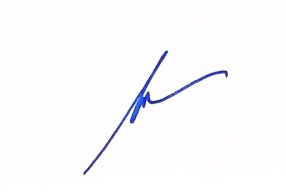 (นางชัญญรัชญ์  ชูทอง)เจ้าพนักงานธุรการชำนาญงานผู้จดรายงานการประชุม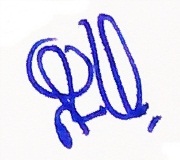 (นายสำเริง  บุญโต )รองผู้อำนวยการสำนักงานเขตพื้นที่การศึกษา รักษาราชการแทนผู้อำนวยการสำนักงานเขตพื้นที่การศึกษามัธยมศึกษา  เขต 33ผู้ตรวจรายงานการประชุม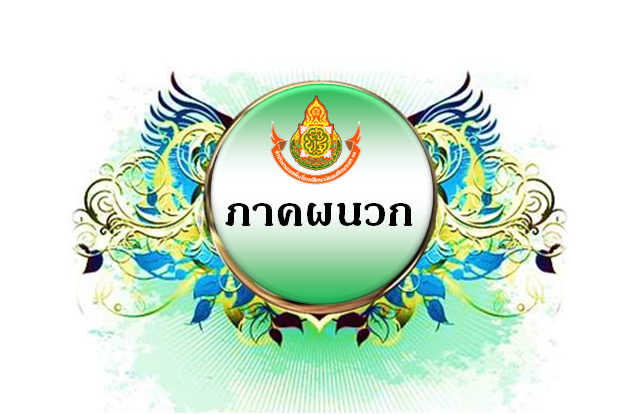 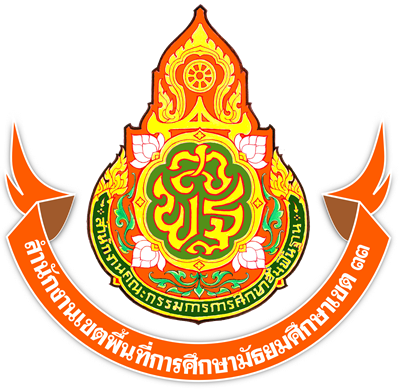 สาระสำคัญจากการประชุม สพฐ.สัญจร จุดที่ ๓“ขับเคลื่อนนโยบายสู่การปฏิบัติ” ดาวน์โหลดไฟล์เอกสารต่อจากไฟล์รายงานการประชุม ครั้งที่ 7/ ๒๕60ได้จากหน้าเว็บไซต์สำนักงานเขตพื้นที่การศึกษามัธยมศึกษาเขต ๓๓  (รูปครุฑ)ที่ชื่อโรงเรียนสหวิทยาเขตชื่อ - สกุลการเข้าร่วมประชุมที่ชื่อโรงเรียนสหวิทยาเขตชื่อ - สกุลการเข้าร่วมประชุม1โรงเรียนสุรวิทยาคารสห 1นายแสน  แหวนวงษ์มาประชุม2โรงเรียนสวายวิทยาคารสห 1นายทวีศักดิ์  สนสีมาประชุม3โรงเรียนเทนมีย์มิตรประชาสห 1นายอำนาจ  นวนิลมาประชุม4โรงเรียนศรีไผทสมันต์สห 1นางสาวจุไรรัตน์   ไชยหาญมาประชุม5โรงเรียนแสงทรัพย์ประชาวิทยาคารสห 1นางสาวทองใบ  ตลับทองมาประชุม6โรงเรียนสุรินทร์ราชมงคลสห 1นายเฉลิมชัย   แสนสุขมาประชุม7โรงเรียนวีรวัฒน์โยธินสห 1นายไพชยนต์   จันทเขตมาประชุม8โรงเรียนมหิธรวิทยาสห 1นายสาโรจน์   พฤษภามาประชุม9โรงเรียนนาบัววิทยาสห 1นายวิทยา  เพ่งเลงดีมาประชุม10โรงเรียนรามวิทยา รัชมังคลาภิเษกสห 1นายพิทักษ์    สุปิงคลัดมาประชุม11โรงเรียนศรีรามประชาสรรค์สห 1นายวายุคล  จุลทัศน์มาประชุม12โรงเรียนสิรินธรสห 2นายธีระทัศน์  อัครฉัตรรัตน์มาประชุม13โรงเรียนนาดีวิทยาสห 2นายวรพงศ์    มีมากมาประชุม14โรงเรียนสุรินทร์ภักดีสห 2นายศุภชัย    ชาวนามาประชุม15โรงเรียนพญารามวิทยาสห 2นายไพบูรณ์   เมินขุนทดมาประชุม16โรงเรียนโชคเพชรพิทยาสห 2นายนิเวศ   ทิวทองมาประชุม17โรงเรียนสุรินทร์พิทยาคมสห 2นายทศพร   สระแก้วมาประชุม18โรงเรียนตั้งใจวิทยาคมสห 2นายชนะศึก  จินดาศรีมาประชุม19โรงเรียนท่าสว่างวิทยาสห 2นายแซม    มุ่งดีไม่ได้เข้าประชุม20โรงเรียนพนาสนวิทยาสห 3นายสุรพงศ์  ปรากฎรัตน์มาประชุม21โรงเรียนสุรพินท์พิทยาสห 3นายสมศักดิ์   บุญโตมาประชุม22โรงเรียนจอมพระประชาสรรค์สห 3นายสฤษดิ์    วิวาสุขุมาประชุม23โรงเรียนเมืองลีงวิทยาสห 3นายชอบ    พรหมบุตรมาประชุม24โรงเรียนบุแกรงวิทยาคมสห 3นายทวีโชค  งามชื่นมาประชุม25โรงเรียนหนองสนิทวิทยาสห 3นายนิวัฒน์   โพธิมาศไม่ได้เข้าประชุม26โรงเรียนสินรินทร์วิทยาสห 3นายวสันต์   ปัญญาธานีมาประชุม27โรงเรียนแร่วิทยาสห 3นายมนัด  เทศทองมาประชุม28โรงเรียนบึงนครประชาสรรค์สห 3นางสาวสุมณี   บูรณ์เจริญมาประชุม29โรงเรียนศีขรภูมิพิสัยสห 4นายชัยสิทธิ์   ชิดชอบมาประชุม30โรงเรียนแตลศิริวิทยาสห 4นางจารุวรรณ   บุญโตมาประชุม31โรงเรียนห้วยจริงวิทยาสห 4นายจีระพรรณ   เพียรมีมาประชุม32โรงเรียนกุดไผทประชาสรรค์สห 4นายวรวุธ     สุทธิกุลมาประชุม33โรงเรียนจารย์วิทยาคารสห 4นายศักดิ์ดา  ศรีผาวงศ์มาประชุม34โรงเรียนมัธยมจารพัตวิทยาสห 4นางกชพร   ธรรมวิเศษมาประชุม35โรงเรียนหนองแวงพิทยาคมสห 4นายนิเวศน์   เนินทองไม่ได้เข้าประชุม36โรงเรียนขวาวใหญ่วิทยาสห 4นายนิวัติ   ภัคภูริวัฒน์มาประชุม37โรงเรียนวังข่าพัฒนาสห 4นายวิชิตชัย  แข่งขันมาประชุม38โรงเรียนยางวิทยาคารสห 4นายรณภากาศ  สุพรรณไกรสิมาประชุม39โรงเรียนสำโรงทาบวิทยาคมสห 4ว่าที่ รต.บัญญัติ  สมชอบมาประชุม40โรงเรียนศรีสุขวิทยาสห 4นางจงบุญ    จากภัยไม่ได้เข้าประชุม41โรงเรียนชุมพลวิทยาสรรค์สห 5นายพีระศักดิ์  น่วมจะโป๊ะมาประชุม42โรงเรียนเมืองบัววิทยาสห 5นายยรรยง   วงค์คำจันทร์มาประชุม43โรงเรียนลำพลับพลาวิทยาคารสห 5นายเสงี่ยม  วงศ์พลไม่ได้เข้าประชุม44โรงเรียนท่าตูมประชาเสริมวิทย์สห 5นายพัลลภ   พัวพันธ์มาประชุม45โรงเรียนลานทรายพิทยาคมสห 5นายพิศิษฐ์  ไพรสินธุ์มาประชุม46โรงเรียนเมืองแกพิทยาสรรค์สห 5นายถนอม   บุญโตมาประชุม47โรงเรียนพรมเทพพิทยาคมสห 5นายสมัย   ปานทองมาประชุม48โรงเรียนช้างบุญวิทยาสห 5นายจักรพงษ์   เจริญพรมาประชุม49โรงเรียนทุ่งกุลาพิทยาคมสห 5นายชำนาญ  เกตุโสระมาประชุม50โรงเรียนโนนแท่นพิทยาคมสห 5นายสุดใจ   ศรีใหญ่ไม่ได้เข้าประชุม51โรงเรียนศรีปทุมพิทยาคมสห 5นายประหยัด   ทองทา มาประชุม52โรงเรียนรัตนบุรีสห 6นายปริญญา   พุ่มไหม   มาประชุม53โรงเรียนดอนแรดวิทยาสห 6นายสุพินทร์  พุฒตาลมาประชุม54โรงเรียนเบิดพิทยาสรรค์สห 6นายบุญศักดิ์   บุญจูงมาประชุม55โรงเรียนธาตุศรีนครสห 6นายสรรค์นิธิ  เผ่าพันธุ์มาประชุม56โรงเรียนแกศึกษาพัฒนาสห 6นายสุดสาคร  สุขสวัสดิ์มาประชุม57โรงเรียนทับโพธิ์พัฒนวิทย์สห 6นายปิยวัฒน์    ศรีไสวมาประชุม58โรงเรียนสนมวิทยาคารสห 6นายวิชัย    สาลีงามมาประชุม59โรงเรียนหนองอียอวิทยาสห 6นางสาวทัศนีย์ เนตรประโคนมาประชุม60โรงเรียนหนองขุนศรีวิทยาสห 6นายฉัตรนพดล   คงยืนมาประชุม61โรงเรียนนารายณ์คำผงวิทยาสห 6นายทันใจ   ชูทรงเดชมาประชุม62โรงเรียนโนนเทพสห 6นายวีรพงศ์   หมายสุขมาประชุม63โรงเรียนประดู่แก้วประชาสรรค์สห 6นางจิดาภา   บูรณ์เจริญมาประชุม64โรงเรียนประสาทวิทยาคารสห 7นายองอาจ   สุจินพรัหมมาประชุม65โรงเรียนโคกยางวิทยาสห 7นายสมชัย  นามสว่างไม่ได้เข้าประชุม66โรงเรียนตานีวิทยาสห 7 นางณัฐกฤตา  ธรรมธุระมาประชุม67โรงเรียนไทรแก้ววิทยาสห 7นายธรรมนูญ   มีเสนามาประชุม68โรงเรียนทุ่งมนวิทยาคารสห 7นายกิตติชัย   แผ่นจันทร์มาประชุม69โรงเรียนเชื้อเพลิงวิทยาสห 7นายพศิน   บัวหุ่งมาประชุม70โรงเรียนตาเบาวิทยาสห 7นายศักดิ์อนันต์  อนันตสุขมาประชุม71โรงเรียนกาบเชิงวิทยาสห 7นายวสันต์    คำเกลี้ยงมาประชุม72โรงเรียนแนงมุดวิทยาสห 7นายศรีสุนทร   ส่งเสริมมาประชุม73โรงเรียนโคกตะเคียนวิทยาสห 7นายระวีวัฒน์  ศรีมารักษ์มาประชุม74โรงเรียนปราสาทเบงวิทยาสห 7นางสาวพิจิตรา  คำมันตรีมาประชุม75โรงเรียนพนมดงรักวิทยาสห 7ว่าที่ ร.ต.อภินันท์  จันทเขตมาประชุม76โรงเรียนสังขะสห 8นายสุนทร    พลศรีมาประชุม77โรงเรียนกระเทียมวิทยาสห 8นายสุวรรณ    สายไทยมาประชุม78โรงเรียนตาคงวิทยา รัชมังคลาภิเษกสห 8นางอุดมพร   สิงห์ชัยมาประชุม79โรงเรียนขนาดมอญพิทยาคมสห 8นายไพบูลย์   ศิริมามาประชุม80โรงเรียนมัธยมทับทิมสยาม 04สห 8นายเสกสันต์   สัมฤทธิ์มาประชุม81โรงเรียนพระแก้ววิทยาสห 8นายอายุ   คิดดีไม่ได้เข้าประชุม82โรงเรียนเทพอุดมวิทยาสห 8นายวุฒิชัย  ภักดีรัตนางกูรมาประชุม83โรงเรียนบัวเชดวิทยาสห 8นายอนุชา  หลิมศิริวงษ์ไม่ได้เข้าประชุม84โรงเรียนมัธยมศรีสำเภาลูนสห 8นายขันติ   จารัตน์มาประชุม85โรงเรียนศรีณรงค์พิทยาลัยสห 8นายสุพิน   บุญเยี่ยมมาประชุมที่รายชื่อโรงเรียนบริจาคนางสาววรัชยา  ประคอง   นายชลิต เพ็งพันธ์  ที่รายชื่อโรงเรียนบริจาคนักเรียนโรงเรียนสิรินธร   นักเรียนโรงเรียนพนมดงรักวิทยา  ที่รายชื่อโรงเรียนบริจาค ประสบอัคคีภัย  ประสบอุบัติเหตุเสียชีวิต1ศูนย์ฉก.ชน.สพม.331,0001,0002โรงเรียนมัธยมทับทิมสยาม 045003โรงเรียนเมืองลีงวิทยา500รวม1,5001,500วันเดือนปีโรงเรียนผู้นิเทศ21  สิงหาคม เช้า วีรวัฒน์โยธิน2560บ่าย มหิธรวิทยาวันเดือนปีโรงเรียนผู้นิเทศ11  สิงหาคม เช้า สำโรงทาบวิทยาคม2560บ่าย ห้วยจริงวิทยา21  สิงหาคม เช้า ขวาวใหญ่วิทยา2560บ่าย แตลศิริวิทยา22  สิงหาคม เช้า สุรพินท์พิทยา2560บ่าย แสงทรัพย์ประชาวิทยาคาร23  สิงหาคม เช้า ประสาทวิทยาคาร 2560บ่าย -รายจ่ายจัดสรรเบิกจ่ายร้อยละผูกพันร้อยละคงเหลือร้อยละงบบุคลากร67,100,80051,222,653.0776.340.000.0015,878,226.9323.66งบดำเนินงาน76,293,617.8048,159,778.5563.12199,4570.2627,934,382.2536.61เงินอุดหนุน4,710,0004,710,0001000.000.000.000.00งบลงทุน98,442,260.2073,748,085.1582.4513,863,069.9115.501,837,041.142.05รวม237,546,758177,840,516.7774.8714,062,526.915.9245,649,650.3219.21จัดสรรเบิกจ่ายคงเหลือหมายเหตุ2,000,0001,998,0701,9305,000,00005,000,0007,000,0001,998,0705,001,930รายการวันที 8วันที่ 9วันที่ 10รวมหมายเหตุค่าเบี้ยเลี้ยง240160160560หน่วยจัดอบรมจัดอาหารกลางวันให้วันอบรมค่าที่พัก60060001200ระเบียบฯฝึกอบรมฯค่าที่พักคนละ600/คืนค่าพาหนะรถโดยสารประจำทาง-รถรับจ้างตามที่จ่ายจริงรถโดยสารประจำทาง-รถรับจ้างตามที่จ่ายจริงรถโดยสารประจำทาง-รถรับจ้างตามที่จ่ายจริงค่าลงทะเบียนตามหลักสูตรที่ลงทะเบียนตามหลักสูตรที่ลงทะเบียนตามหลักสูตรที่ลงทะเบียนลำดับที่ตำแหน่งตำแหน่งเลขที่ประเภทระดับขั้น1ศึกษานิเทศก์8วิชาการชำนาญการพิเศษ/เชี่ยวชาญ53,950๒ศึกษานิเทศก์9วิชาการชำนาญการพิเศษ/เชี่ยวชาญ47,6603ศึกษานิเทศก์17วิชาการชำนาญการพิเศษ/เชี่ยวชาญ53,0804ศึกษานิเทศก์19วิชาการชำนาญการพิเศษ/เชี่ยวชาญ25,4405ศึกษานิเทศก์20วิชาการชำนาญการพิเศษ/เชี่ยวชาญ53,0806ศึกษานิเทศก์21วิชาการชำนาญการพิเศษ/เชี่ยวชาญ62,7607ศึกษานิเทศก์22วิชาการชำนาญการพิเศษ/เชี่ยวชาญ62,7608ศึกษานิเทศก์23วิชาการชำนาญการพิเศษ/เชี่ยวชาญ43,8009ศึกษานิเทศก์24วิชาการชำนาญการพิเศษ/เชี่ยวชาญ52,94010เจ้าพนักงานการเงินและบัญชีอ ๑๓ทั่วไปปฏิบัติงาน/ชำนาญงาน15,76011นักทรัพยากรบุคคลอ 23วิชาการปฏิบัติการ/ชำนาญการ23,62012นักวิชาการคอมพิวเตอร์อ 29วิชาการปฏิบัติการ/ชำนาญการ34,43013เจ้าพนักงานธุรการอ 54ทั่วไปปฏิบัติงาน/ชำนาญงาน11,580ที่โรงเรียนวิชาเอกหมายเหตุ1ประสาทวิทยาคารภาษาไทย2แนงมุดวิทยาภาษาไทย3รัตนบุรีภาษาจีน4บัวเชดวิทยาสังคมศึกษา5ตาคงวิทยา รัชมังคลาภิเษกพลศึกษาวัน/เวลา09.00-10.30พัก15 นาที10.45-12.15พัก15 นาที13.00-14.30พัก15 นาที14.45-16.1519 ส.ค.60คณิตศาสตร์ ช่วงที่ 1พัก15 นาทีคณิตศาสตร์ ช่วงที่ 2พัก15 นาทีวิทยาศาสตร์ ช่วงที่ 1พัก15 นาทีวิทยาศาสตร์ ช่วงที่ 2